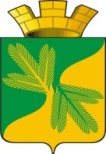 Ханты - Мансийский автономный округ – ЮграСоветский районГЛАВА ГОРОДСКОГО ПОСЕЛЕНИЯ ТАЁЖНЫЙП О С Т А Н О В Л Е Н И Е 05 апреля 2021 года									                      № 4О назначении публичных слушаний  по проекту решения Совета депутатов  городского поселения Таёжный «Об исполнении бюджета Таёжный за 2020 год»В соответствии с Федеральным законом от 06.10.2003 № 131-ФЗ «Об общих принципах организации местного самоуправления в Российской Федерации», статьей 45 Устава городского поселения Таёжный, решениями  Совета депутатов городского поселения Таёжный от 09.02.2017 № 181  «Об утверждении Порядка организации и проведения общественных обсуждений или публичных слушаний в городском поселении Таёжный», от 28.07.2015 № 95 «Об утверждении положения о бюджетном процессе в городском поселении Таёжный Советского района»:Назначить по инициативе главы городского поселения Таёжный публичные слушания по проекту решения Совета депутатов городского поселения Таёжный «Об исполнении бюджета Таёжный за 2020 год» (далее публичные слушания) (приложение 1).Общий срок проведения публичных слушаний составляет 15 дней.Публичные слушания проводятся 20 апреля 2021 года по адресу: Ханты-Мансийский автономный округ – Югра, Советский район, п. Таёжный, ул. Железнодорожная, д. 11 время начала публичных слушаний 17.00 часов по местному времени.Назначить организационный комитет по проведению публичных слушаний (далее – оргкомитет) в следующем составе:       Начальник финансово – экономического отдела  – Ковалюк Екатерина Евгеньевна, главный специалист по бухгалтерскому учету и отчетности финансово – экономического отдела Морозова Елена Владимировна, депутат Совета поселения, член постоянной комиссии по бюджету, налогам и финансам – Захаренко Светлана Владимировна.5. Утвердить:5.1. Порядок приема предложений и замечаний к проекту решения Совета депутатов городского поселения Таёжный «Об исполнении бюджета Таёжный за 2020 год» (приложение 2);5.2. Порядок проведения публичных слушаний (приложение 3).6. Опубликовать настоящее постановление в газете «Вестник Таёжного», и разместить на официальном сайте городского поселения Таёжный.7. Настоящее постановление вступает в силу после его опубликования.Глава  городского поселения Таёжный                                                                      А.Р. АшировПриложение 1к постановлению главыгородского поселения Таёжныйот 05.04.2021  № 4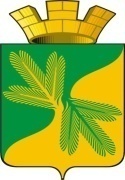 Ханты-Мансийский автономный округ - ЮграСоветский районСОВЕТ   ДЕПУТАТОВГОРОДСКОГО ПОСЕЛЕНИЯ ТАЁЖНЫЙР Е Ш Е Н И Е (ПРОЕКТ)Об утверждении отчета об исполнении бюджета за 2020 годВ соответствии с Бюджетным кодексом Российской Федерации, Уставом городского поселения Таёжный, решением  Совета депутатов городского поселения Таёжный  от 28.07.2015  № 95 «Об утверждении Положения о бюджетном процессе в городском  поселении Таежный Советского района» (с дополнениями и изменениями от 26.12.2016 года № 169, от 28.12.2017 № 223), рассмотрев представленный администрацией городского поселения Таёжный отчёт «Об исполнении бюджета городского поселения Таёжный  за 2019 год», учитывая результаты публичных слушанийСОВЕТ ДЕПУТАТОВ ГОРОДСКОГО ПОСЕЛЕНИЯ ТАЁЖНЫЙ РЕШИЛ:1. Утвердить   отчет   об   исполнении   бюджета  за 2020  год  по  доходам  в  сумме 425 062 87,03 рублей и расходам в сумме 42 517 022,43 рубля с превышением расходов над доходами (дефицит бюджета городского поселения Таёжный) в сумме  10 735,40 рублей с показателями:- доходы бюджета по кодам классификации доходов бюджета городского поселения Таёжный за 2020 год, согласно приложения 1;- доходы бюджета по кодам видов, подвидов доходов, классификации операций сектора государственного управления, относящихся к доходам бюджета городского поселения Таёжный за 2020 год, согласно приложения 2;- расходы бюджета по разделам и подразделам классификации расходов бюджета городского  поселения Таёжный за 2020 год, согласно приложения 3;- расходы бюджета по разделам и подразделам, целевым статьям и видам расходов классификации расходов бюджета городского поселения Таёжный в ведомственной структуре за 2020 год, согласно приложения 4;-  источники финансирования дефицита бюджета по кодам классификации источников финансирования дефицита бюджета  городского поселения Таёжный за 2020 год, согласно приложения 5;- источники финансирования дефицита бюджета по кодам групп, подгрупп, статей, видов источников финансирования дефицитов бюджетов классификации операций сектора государственного управления, относящихся к источникам финансирования дефицитов бюджетов городского поселения Таёжный за 2020 год согласно приложения 6;- перечень целевых программ городского поселения Таёжный за 2020 год согласно приложения 7;- иные межбюджетные трансферты бюджету городского поселения Таёжный Советского района за 2020 год согласно приложения 8;- распределение межбюджетных трансфертов, переданных бюджету Советского района из бюджета городского поселения Таёжный  на осуществление части полномочий по решению вопросов местного значения в соответствии с заключенными соглашениями за 2020 год согласно приложения 9;- бюджетные ассигнования, направленные на оплату труда (денежное довольствие, денежное содержание) согласно приложения 10. 2. Опубликовать  данное  решение в газете «Вестник  Таёжного».3. Данное решение вступает в силу  после  официального  опубликования в газете «Вестник Таёжного». Председатель Совета депутатовГородского поселения Таёжный                                                                   И.Н. ВахминаГлава городского поселения Таёжный                                                         А.Р. АшировПриложение 1к решению Совета депутатов городского поселения Таёжныйот  № Приложение 2к решению Совета депутатов городского поселения Таёжныйот  №Приложение 3к решению Совета депутатов городского поселения Таёжныйот  №Приложение 4к решению Совета депутатов городского поселения Таёжныйот  №Приложение 5к решению Совета депутатов городского поселения Таёжныйот  №Приложение 6к решению Совета депутатов городского поселения Таёжныйот  №Приложение 7к решению Совета депутатов городского поселения Таёжныйот  №Приложение 8к решению Совета депутатов городского поселения Таёжныйот  №Приложение 9к решению Совета депутатов городского поселения Таёжныйот  №Приложение 10к решению Совета депутатов городского поселения Таёжныйот  №Приложение 2к постановлению главыгородского поселения Таёжныйот 05.04.2021  № 4Порядок приема предложений и замечанийк проекту решения Совета депутатов городского поселения Таёжный «Об исполнении бюджета Таёжный за 2020 год»Предложения и замечания к проекту решения Совета депутатов городского поселения Таёжный «Об исполнении бюджета Таёжный за 2020 год» (далее Проект) представляются участниками публичных слушаний:1) с 05 апреля 2021 года в течении 15 дней в оргкомитет по проведению публичных слушаний по Проекту; 2) в день публичных слушаний 20 апреля 2021 по адресу: Ханты-Мансийский автономный округ – Югра, Советский район, п. Таёжный, ул. Железнодорожная, д. 11, во время проведения публичных слушаний в письменной форме или устно.Предложения и замечания к Проекту представляются участниками публичных слушаний в оргкомитет одним из способов:в письменной форме лично по адресу: ул. Железнодорожная, д. 11, 2 этаж, приемная, пос. Таёжный, согласно графику работы по местному времени:понедельник с 9 до 13 часов и с 14 до 18 часов;вторник – пятница с 9 часов до 13 часов и с 14 до 17 часов;в письменной форме на почтовый адрес: 628259, ул. Железнодорожная, д. 11, пос. Таёжный, Советский район, Ханты-Мансийский автономный округ – Югра; в форме электронного документа на электронный адрес: taiga-admih-xmao@mail.ruПредложения или замечания к Проекту представляются участниками публичных слушаний с указанием фамилии, имени, отчества (последнее при наличии), даты рождения, адреса места жительства и контактного телефона. Предложения или замечания, поступившие от участников публичных слушаний
в оргкомитет, регистрируются секретарем оргкомитета в журнале регистрации предложений и замечаний к Проекту в день их поступления.Основания отказа в приеме предложений и замечаний к Проекту:предложения и замечания к Проекту поступили с нарушением требований, установленных пунктами 1 - 3 настоящего Порядка;предложения и замечания к Проекту поступили после окончания публичных слушаний.Участнику публичных слушаний, представившему предложения и замечания
к Проекту с нарушениями, указанными в пункте 5 настоящего Порядка, направляется письменный мотивированный отказ в приеме предложений и замечаний к Проекту.Приложение 3к постановлениюглавы г. п. Таёжныйот 05.04.2021 № 4                                                                                                                                                                                                                                                  Порядок проведения публичных слушанийпо проекту решения Совета депутатов городского поселения Таёжный «Об исполнении бюджета Таёжный за 2020 год»Публичные слушания по проекту решения Совета депутатов городского поселения Таёжный «Об исполнении бюджета Таёжный за 2020 год» (далее публичные слушания, Проект соответственно) проводятся 15 дней по адресу: Ханты-Мансийский автономный округ – Югра, Советский район, п. Таёжный, ул. Железнодорожная, д. 11.Регистрация участников публичных слушаний открывается 20 апреля 2021 года 
в 17.00 часов по местному времени по адресу: Ханты-Мансийский автономный округ – Югра, Советский район, п. Таёжный, ул. Железнодорожная, д. 11 и осуществляется на всем протяжении публичных слушаний. Для регистрации участником публичных слушаний предъявляется документ, удостоверяющий личность.При регистрации указывается фамилия, имя, отчество (последнее при наличии), дата рождения, адрес места жительства, контактный телефон участника публичных слушаний.В помещение, указанное в пункте 1 настоящего Порядка, не допускаются лица,
не зарегистрированные в качестве участников публичных слушаний.Председательствующим на публичных слушаниях является председатель организационного комитета (далее оргкомитета) или член оргкомитета, исполняющий его обязанности. Председательствующий на публичных слушаниях (далее – Председательствующий) открывает публичные слушания в день, в месте и время начала, указанные в пункте 1 настоящего Порядка, оглашает Проект, инициатора публичных слушаний, Порядок проведения публичных слушаний.Председательствующий предоставляет слово в следующем порядке:представителю инициатора публичных слушаний для подробного разъяснения и обоснования Проекта;участникам публичных слушаний, внесшим предложения и замечания к Проекту в уполномоченный орган, зарегистрированных в хронологическом порядке в журнале регистрации предложений и замечаний к Проекту;участникам публичных слушаний, внесшим предложения и замечания к Проекту, во время проведения публичных слушаний в порядке очередности поступления предложений и замечаний к Проекту;всем желающим участникам публичных слушаний;лицам, приглашенным к участию в публичных слушаниях в качестве экспертов (далее эксперты), для оглашения предложений, замечаний и рекомендаций к Проекту (при необходимости);членам уполномоченного органа (при необходимости).Время выступления устанавливается:для представителя инициатора публичных слушаний – не более 10 минут;для участника публичных слушаний – не более 5 минут;для эксперта – не более 10 минут;для членов уполномоченного органа - не более 5 минут.Участники публичных слушаний выступают на публичных слушаниях, отвечают на реплики и задают вопросы только с разрешения председательствующего.Участник публичных слушаний, выступающий на публичных слушаниях, перед началом выступления громко и четко называет свою фамилию, имя, отчество (последнее при наличии), при необходимости должность и статус, в котором они присутствуют на публичных слушаниях.Выступления участников публичных слушаний допускаются только по Проекту, иным вопросам, связанным с проведением публичных слушаний.Участники публичных слушаний вправе использовать в своём выступлении вспомогательные материалы.Участник публичных слушаний, выступающий на публичных слушаниях,
не вправе употреблять в своем выступлении грубые, оскорбительные выражения, наносящие вред чести и достоинству, деловой репутации участникам публичных слушаний, призывать к незаконным действиям, использовать заведомо ложную информацию, допускать необоснованные обвинения в чей-либо адрес.Председательствующий задает вопросы выступающим участникам публичных слушаний, дает возможность участникам публичных слушаний, членам уполномоченного органа задать уточняющие вопросы по позиции и (или) аргументам выступающего и дополнительное время для ответов на вопросы и пояснения.Председательствующий организует прения по Проекту, предложениям и замечаниям, поступившим от участников публичных слушаний, и определяет их время.Предложение или замечание участника публичных слушаний снимается с обсуждения председательствующим, в случае если такое предложение или замечание участника публичных слушаний по Проекту противоречит федеральному законодательству, законодательству Ханты-Мансийского автономного округа – Югры, Уставу городского поселения Таёжный или не относится по существу к Проекту. Участники публичных слушаний не вправе препятствовать проведению публичных слушаний.Председательствующий обеспечивает порядок на публичных слушаниях.В случае нарушения Порядка проведения публичных слушаний председательствующий обязан принять меры к пресечению таких нарушений.Лица, не соблюдающие Порядок проведения публичных слушаний, могут быть удалены из помещения, указанного в пункте 1 настоящего Порядка, по решению председательствующего.При проведении публичных слушаний ведется протокол и при необходимости аудио - и/или видеозапись публичных слушаний.Уполномоченным органом при наличии технической возможности может быть организована прямая трансляция публичных слушаний на официальном сайте городского поселения Таёжный в информационно-телекоммуникационной сети «Интернет».Председательствующий закрывает публичные слушания.Доходы бюджета по кодам классификации доходов бюджета городского поселения Таёжный за 2020 годДоходы бюджета по кодам классификации доходов бюджета городского поселения Таёжный за 2020 годДоходы бюджета по кодам классификации доходов бюджета городского поселения Таёжный за 2020 годДоходы бюджета по кодам классификации доходов бюджета городского поселения Таёжный за 2020 годДоходы бюджета по кодам классификации доходов бюджета городского поселения Таёжный за 2020 годДоходы бюджета по кодам классификации доходов бюджета городского поселения Таёжный за 2020 годДоходы бюджета по кодам классификации доходов бюджета городского поселения Таёжный за 2020 годДоходы бюджета по кодам классификации доходов бюджета городского поселения Таёжный за 2020 годДоходы бюджета по кодам классификации доходов бюджета городского поселения Таёжный за 2020 годДоходы бюджета по кодам классификации доходов бюджета городского поселения Таёжный за 2020 годДоходы бюджета по кодам классификации доходов бюджета городского поселения Таёжный за 2020 годДоходы бюджета по кодам классификации доходов бюджета городского поселения Таёжный за 2020 годКод по Бюджетной классификацииНаименование кода поступлений в бюджетУтверждено на 2020 год, руб.Исполнено за 2020 год, руб.Код по Бюджетной классификацииНаименование кода поступлений в бюджетУтверждено на 2020 год, руб.Исполнено за 2020 год, руб.1234100ФЕДЕРАЛЬНОЕ КАЗНАЧЕЙСТВО2 533 800,002 766 994,30 10000000 00 0000 000НАЛОГОВЫЕ И НЕНАЛОГОВЫЕ ДОХОДЫ2 533 800,002 766 994,30 10300000 00 0000 000НАЛОГИ НА ТОВАРЫ (РАБОТЫ, УСЛУГИ), РЕАЛИЗУЕМЫЕ НА ТЕРРИТОРИИ РОССИЙСКОЙ ФЕДЕРАЦИИ2 533 800,002 766 994,30 10302000 01 0000 110Акцизы по подакцизным товарам (продукции), производимым на территории Российской Федерации2 533 800,002 766 994,30 10302230 01 0000 110Доходы от уплаты акцизов на дизельное топливо, подлежащие распределению между бюджетами субъектов Российской Федерации и местными бюджетами с учетом установленных дифференцированных нормативов отчислений в местные бюджеты1 181 040,001 276 242,23 10302240 01 0000 110Доходы от уплаты акцизов на моторные масла для дизельных и (или) карбюраторных (инжекторных) двигателей, подлежащие распределению между бюджетами субъектов Российской Федерации и местными бюджетами с учетом установленных дифференцированных нормативов отчислений в местные бюджеты8 676,919 128,61 10302250 01 0000 110Доходы от уплаты акцизов на автомобильный бензин, подлежащие распределению между бюджетами субъектов Российской Федерации и местными бюджетами с учетом установленных дифференцированных нормативов отчислений в местные бюджеты1 559 848,251 716 904,39 10302260 01 0000 110Доходы от уплаты акцизов на прямогонный бензин, подлежащие распределению между бюджетами субъектов Российской Федерации и местными бюджетами с учетом установленных дифференцированных нормативов отчислений в местные бюджеты-215 765,16-235 280,93182ФЕДЕРАЛЬНАЯ НАЛОГОВАЯ СЛУЖБА2 964 970,293 179 610,64 10100000 00 0000 000НАЛОГИ НА ПРИБЫЛЬ, ДОХОДЫ1 516 320,651 589 310,63 10102000 01 0000 110Налог на доходы физических лиц1 516 320,651 589 310,63 10500000 00 0000 000НАЛОГИ НА СОВОКУПНЫЙ ДОХОД14 000,0013 798,92 10503000 01 0000 110Единый сельскохозяйственный налог14 000,0013 798,92 10600000 00 0000 000НАЛОГИ НА ИМУЩЕСТВО1 434 649,641 576 501,09 10601000 00 0000 110Налог на имущество физических лиц410 149,64549 030,81 10601030 13 0000 110Налог на имущество физических лиц, взимаемый по ставкам, применяемым к объектам налогообложения, расположенным в границах городских поселений410 149,64549 030,81 10604000 02 0000 110Транспортный налог44 500,0046 127,29 10604011 02 0000 110Транспортный налог с организаций300,00284,23 10604012 02 0000 110Транспортный налог с физических лиц44 200,0045 843,06 10606000 00 0000 110Земельный налог980 000,00981 342,9910606030 00 0000 110Земельный налог с организаций901 000,00901 529,00 10606033 13 0000 110Земельный налог с организаций, обладающих земельным участком, расположенным в границах городских поселений901 000,00901 529,00 10606040 00 0000 110Земельный налог с физических лиц79 000,0079 813,99 10606043 13 0000 110Земельный налог с физических лиц, обладающих земельным участком, расположенным в границах городских поселений79 000,0079 813,99580Департамент гражданской защиты населения Ханты-Мансийского автономного округа - Югры7 052,327 052,32 11600000 00 0000 000ШТРАФЫ, САНКЦИИ, ВОЗМЕЩЕНИЕ УЩЕРБА7 052,327 052,32 11602000 02 0000 140Административные штрафы, установленные законами субъектов Российской Федерации об административных правонарушениях7 052,327 052,32650АДМИНИСТРАЦИЯ (ГОРОДСКОГО, СЕЛЬСКОГО) ПОСЕЛЕНИЯ36 522 238,4836 552 629,77 10800000 00 0000 000ГОСУДАРСТВЕННАЯ ПОШЛИНА15 000,0015 330,00 10804000 01 0000 110Государственная пошлина за совершение нотариальных действий (за исключением действий, совершаемых консульскими учреждениями Российской Федерации)15 000,0015 330,00 11100000 00 0000 000ДОХОДЫ ОТ ИСПОЛЬЗОВАНИЯ ИМУЩЕСТВА, НАХОДЯЩЕГОСЯ В ГОСУДАРСТВЕННОЙ И МУНИЦИПАЛЬНОЙ СОБСТВЕННОСТИ1 293 900,001 331 021,98 11105013 13 0000 120Доходы, получаемые в виде арендной платы за земельные участки, государственная собственность на которые не разграничена и которые расположены в границах городских поселений, а также средства от продажи права на заключение договоров аренды указанных земельных участков81 900,0098 765,38 11109045 13 0000 120Прочие поступления от использования имущества, находящегося в собственности городских поселений (за исключением имущества муниципальных бюджетных и автономных учреждений, а также имущества муниципальных унитарных предприятий, в том числе казенных)1 212 000,001 232 256,60 11300000 00 0000 000ДОХОДЫ ОТ ОКАЗАНИЯ ПЛАТНЫХ УСЛУГИ КОМПЕНСАЦИИ ЗАТРАТ ГОСУДАРСТВА94 915,6594 915,6511302995 13 0000 130Прочие доходы от компенсации затрат бюджетов городских поселений94 915,6594 915,6511400000 00 0000 000ДОХОДЫ ОТ ПРОДАЖИ МАТЕРИАЛЬНЫХ И НЕМАТЕРИАЛЬНЫХ АКТИВОВ14 900,0020 549,4211406013 13 0000 430Доходы от продажи земельных участков, государственная собственность на которые не разграничена и которые расположены в границах городских поселений14 900,0020 549,42 11500000 00 0000 000АДМИНИСТРАТИВНЫЕ ПЛАТЕЖИ И СБОРЫ400,00274,40 11502050 13 0000 140Платежи, взимаемые органами местного самоуправления (организациями) городских поселений за выполнение определенных функций400,00274,40 20200000 00 0000 000БЕЗВОЗМЕЗДНЫЕ ПОСТУПЛЕНИЯ ОТ ДРУГИХ БЮДЖЕТОВ БЮДЖЕТНОЙ СИСТЕМЫ РОССИЙСКОЙ ФЕДЕРАЦИИ34 495 209,7134 482 625,20 20215001 13 0000 150Дотации бюджетам городских поселений на выравнивание бюджетной обеспеченности из бюджета субъекта Российской Федерации.10 757 051,0010 757 051,00 20230000 00 0000 150Субвенции бюджетам бюджетной системы Российской Федерации520 137,32507 552,81 20230024 13 0000 150Субвенции бюджетам городских поселений на выполнение передаваемых полномочий субъектов Российской Федерации13 558,75974,24 20235118 13 0000 150Субвенции бюджетам городских поселений на осуществление первичного воинского учета на территориях, где отсутствуют военные комиссариаты467 028,57467 028,57 20235930 13 0000 150Субвенции бюджетам городских поселений на государственную регистрацию актов гражданского состояния39 550,0039 550,00 20240000 00 0000 150Иные межбюджетные трансферты23 218 021,3923 218 021,39 20249999 13 0000 150Прочие межбюджетные трансферты, передаваемые бюджетам городских поселений23 218 021,3923 218 021,39 20300000 00 0000 000БЕЗВОЗМЕЗДНЫЕ ПОСТУПЛЕНИЯ ОТ ГОСУДАРСТВЕННЫХ (МУНИЦИПАЛЬНЫХ) ОРГАНИЗАЦИЙ448 000,00448 000,0020305099 13 0000 150Прочие безвозмездные поступления от государственных (муниципальных) организаций в бюджеты городских поселений448 000,00448 000,00 20700000 00 0000 000ПРОЧИЕ БЕЗВОЗМЕЗДНЫЕ ПОСТУПЛЕНИЯ159 913,12159 913,1220705020 13 0000 150Поступления от денежных пожертвований, предоставляемых физическими лицами получателям средств бюджетов городских поселений159 913,12159 913,12ИТОГОИТОГО42 028 061,0942 506 287,03Доходы бюджета по кодам видов, подвидов доходов, классификации операций сектора государственного управления, относящихся к доходам бюджета городского поселения Таёжный за 2020 годДоходы бюджета по кодам видов, подвидов доходов, классификации операций сектора государственного управления, относящихся к доходам бюджета городского поселения Таёжный за 2020 годДоходы бюджета по кодам видов, подвидов доходов, классификации операций сектора государственного управления, относящихся к доходам бюджета городского поселения Таёжный за 2020 годДоходы бюджета по кодам видов, подвидов доходов, классификации операций сектора государственного управления, относящихся к доходам бюджета городского поселения Таёжный за 2020 годДоходы бюджета по кодам видов, подвидов доходов, классификации операций сектора государственного управления, относящихся к доходам бюджета городского поселения Таёжный за 2020 годДоходы бюджета по кодам видов, подвидов доходов, классификации операций сектора государственного управления, относящихся к доходам бюджета городского поселения Таёжный за 2020 годДоходы бюджета по кодам видов, подвидов доходов, классификации операций сектора государственного управления, относящихся к доходам бюджета городского поселения Таёжный за 2020 годДоходы бюджета по кодам видов, подвидов доходов, классификации операций сектора государственного управления, относящихся к доходам бюджета городского поселения Таёжный за 2020 годДоходы бюджета по кодам видов, подвидов доходов, классификации операций сектора государственного управления, относящихся к доходам бюджета городского поселения Таёжный за 2020 годДоходы бюджета по кодам видов, подвидов доходов, классификации операций сектора государственного управления, относящихся к доходам бюджета городского поселения Таёжный за 2020 годДоходы бюджета по кодам видов, подвидов доходов, классификации операций сектора государственного управления, относящихся к доходам бюджета городского поселения Таёжный за 2020 годДоходы бюджета по кодам видов, подвидов доходов, классификации операций сектора государственного управления, относящихся к доходам бюджета городского поселения Таёжный за 2020 годДоходы бюджета по кодам видов, подвидов доходов, классификации операций сектора государственного управления, относящихся к доходам бюджета городского поселения Таёжный за 2020 годДоходы бюджета по кодам видов, подвидов доходов, классификации операций сектора государственного управления, относящихся к доходам бюджета городского поселения Таёжный за 2020 годДоходы бюджета по кодам видов, подвидов доходов, классификации операций сектора государственного управления, относящихся к доходам бюджета городского поселения Таёжный за 2020 годДоходы бюджета по кодам видов, подвидов доходов, классификации операций сектора государственного управления, относящихся к доходам бюджета городского поселения Таёжный за 2020 годДоходы бюджета по кодам видов, подвидов доходов, классификации операций сектора государственного управления, относящихся к доходам бюджета городского поселения Таёжный за 2020 годДоходы бюджета по кодам видов, подвидов доходов, классификации операций сектора государственного управления, относящихся к доходам бюджета городского поселения Таёжный за 2020 годДоходы бюджета по кодам видов, подвидов доходов, классификации операций сектора государственного управления, относящихся к доходам бюджета городского поселения Таёжный за 2020 годДоходы бюджета по кодам видов, подвидов доходов, классификации операций сектора государственного управления, относящихся к доходам бюджета городского поселения Таёжный за 2020 годДоходы бюджета по кодам видов, подвидов доходов, классификации операций сектора государственного управления, относящихся к доходам бюджета городского поселения Таёжный за 2020 годДоходы бюджета по кодам видов, подвидов доходов, классификации операций сектора государственного управления, относящихся к доходам бюджета городского поселения Таёжный за 2020 годДоходы бюджета по кодам видов, подвидов доходов, классификации операций сектора государственного управления, относящихся к доходам бюджета городского поселения Таёжный за 2020 годДоходы бюджета по кодам видов, подвидов доходов, классификации операций сектора государственного управления, относящихся к доходам бюджета городского поселения Таёжный за 2020 годДоходы бюджета по кодам видов, подвидов доходов, классификации операций сектора государственного управления, относящихся к доходам бюджета городского поселения Таёжный за 2020 годДоходы бюджета по кодам видов, подвидов доходов, классификации операций сектора государственного управления, относящихся к доходам бюджета городского поселения Таёжный за 2020 годДоходы бюджета по кодам видов, подвидов доходов, классификации операций сектора государственного управления, относящихся к доходам бюджета городского поселения Таёжный за 2020 годДоходы бюджета по кодам видов, подвидов доходов, классификации операций сектора государственного управления, относящихся к доходам бюджета городского поселения Таёжный за 2020 годДоходы бюджета по кодам видов, подвидов доходов, классификации операций сектора государственного управления, относящихся к доходам бюджета городского поселения Таёжный за 2020 годДоходы бюджета по кодам видов, подвидов доходов, классификации операций сектора государственного управления, относящихся к доходам бюджета городского поселения Таёжный за 2020 годДоходы бюджета по кодам видов, подвидов доходов, классификации операций сектора государственного управления, относящихся к доходам бюджета городского поселения Таёжный за 2020 годДоходы бюджета по кодам видов, подвидов доходов, классификации операций сектора государственного управления, относящихся к доходам бюджета городского поселения Таёжный за 2020 годДоходы бюджета по кодам видов, подвидов доходов, классификации операций сектора государственного управления, относящихся к доходам бюджета городского поселения Таёжный за 2020 годКод по Бюджетной классификацииКод по Бюджетной классификацииКод по Бюджетной классификацииКод по Бюджетной классификацииКод по Бюджетной классификацииНаименование кода поступлений в бюджетНаименование кода поступлений в бюджетНаименование кода поступлений в бюджетУтверждено на 2020 год, руб.Утверждено на 2020 год, руб.Исполнено за 2020 год, руб.Код по Бюджетной классификацииКод по Бюджетной классификацииКод по Бюджетной классификацииКод по Бюджетной классификацииКод по Бюджетной классификацииНаименование кода поступлений в бюджетНаименование кода поступлений в бюджетНаименование кода поступлений в бюджетУтверждено на 2020 год, руб.Утверждено на 2020 год, руб.Исполнено за 2020 год, руб.11111222334 10000000 00 0000 000 10000000 00 0000 000 10000000 00 0000 000 10000000 00 0000 000 10000000 00 0000 000НАЛОГОВЫЕ И НЕНАЛОГОВЫЕ ДОХОДЫНАЛОГОВЫЕ И НЕНАЛОГОВЫЕ ДОХОДЫНАЛОГОВЫЕ И НЕНАЛОГОВЫЕ ДОХОДЫ2 533 800,002 533 800,002 766 994,30 10300000 00 0000 000 10300000 00 0000 000 10300000 00 0000 000 10300000 00 0000 000 10300000 00 0000 000НАЛОГИ НА ТОВАРЫ (РАБОТЫ, УСЛУГИ), РЕАЛИЗУЕМЫЕ НА ТЕРРИТОРИИ РОССИЙСКОЙ ФЕДЕРАЦИИНАЛОГИ НА ТОВАРЫ (РАБОТЫ, УСЛУГИ), РЕАЛИЗУЕМЫЕ НА ТЕРРИТОРИИ РОССИЙСКОЙ ФЕДЕРАЦИИНАЛОГИ НА ТОВАРЫ (РАБОТЫ, УСЛУГИ), РЕАЛИЗУЕМЫЕ НА ТЕРРИТОРИИ РОССИЙСКОЙ ФЕДЕРАЦИИ2 533 800,002 533 800,002 766 994,30 10302000 01 0000 110 10302000 01 0000 110 10302000 01 0000 110 10302000 01 0000 110 10302000 01 0000 110Акцизы по подакцизным товарам (продукции), производимым на территории Российской ФедерацииАкцизы по подакцизным товарам (продукции), производимым на территории Российской ФедерацииАкцизы по подакцизным товарам (продукции), производимым на территории Российской Федерации2 533 800,002 533 800,002 766 994,30 10302230 01 0000 110 10302230 01 0000 110 10302230 01 0000 110 10302230 01 0000 110 10302230 01 0000 110Доходы от уплаты акцизов на дизельное топливо, подлежащие распределению между бюджетами субъектов Российской Федерации и местными бюджетами с учетом установленных дифференцированных нормативов отчислений в местные бюджетыДоходы от уплаты акцизов на дизельное топливо, подлежащие распределению между бюджетами субъектов Российской Федерации и местными бюджетами с учетом установленных дифференцированных нормативов отчислений в местные бюджетыДоходы от уплаты акцизов на дизельное топливо, подлежащие распределению между бюджетами субъектов Российской Федерации и местными бюджетами с учетом установленных дифференцированных нормативов отчислений в местные бюджеты1 181 040,001 181 040,001 276 242,23 10302240 01 0000 110 10302240 01 0000 110 10302240 01 0000 110 10302240 01 0000 110 10302240 01 0000 110Доходы от уплаты акцизов на моторные масла для дизельных и (или) карбюраторных (инжекторных) двигателей, подлежащие распределению между бюджетами субъектов Российской Федерации и местными бюджетами с учетом установленных дифференцированных нормативов отчислений в местные бюджетыДоходы от уплаты акцизов на моторные масла для дизельных и (или) карбюраторных (инжекторных) двигателей, подлежащие распределению между бюджетами субъектов Российской Федерации и местными бюджетами с учетом установленных дифференцированных нормативов отчислений в местные бюджетыДоходы от уплаты акцизов на моторные масла для дизельных и (или) карбюраторных (инжекторных) двигателей, подлежащие распределению между бюджетами субъектов Российской Федерации и местными бюджетами с учетом установленных дифференцированных нормативов отчислений в местные бюджеты8 676,918 676,919 128,61 10302250 01 0000 110 10302250 01 0000 110 10302250 01 0000 110 10302250 01 0000 110 10302250 01 0000 110Доходы от уплаты акцизов на автомобильный бензин, подлежащие распределению между бюджетами субъектов Российской Федерации и местными бюджетами с учетом установленных дифференцированных нормативов отчислений в местные бюджетыДоходы от уплаты акцизов на автомобильный бензин, подлежащие распределению между бюджетами субъектов Российской Федерации и местными бюджетами с учетом установленных дифференцированных нормативов отчислений в местные бюджетыДоходы от уплаты акцизов на автомобильный бензин, подлежащие распределению между бюджетами субъектов Российской Федерации и местными бюджетами с учетом установленных дифференцированных нормативов отчислений в местные бюджеты1 559 848,251 559 848,251 716 904,39 10302260 01 0000 110 10302260 01 0000 110 10302260 01 0000 110 10302260 01 0000 110 10302260 01 0000 110Доходы от уплаты акцизов на прямогонный бензин, подлежащие распределению между бюджетами субъектов Российской Федерации и местными бюджетами с учетом установленных дифференцированных нормативов отчислений в местные бюджетыДоходы от уплаты акцизов на прямогонный бензин, подлежащие распределению между бюджетами субъектов Российской Федерации и местными бюджетами с учетом установленных дифференцированных нормативов отчислений в местные бюджетыДоходы от уплаты акцизов на прямогонный бензин, подлежащие распределению между бюджетами субъектов Российской Федерации и местными бюджетами с учетом установленных дифференцированных нормативов отчислений в местные бюджеты-215 765,16-215 765,16-235 280,93 10100000 00 0000 000 10100000 00 0000 000 10100000 00 0000 000 10100000 00 0000 000 10100000 00 0000 000НАЛОГИ НА ПРИБЫЛЬ, ДОХОДЫНАЛОГИ НА ПРИБЫЛЬ, ДОХОДЫНАЛОГИ НА ПРИБЫЛЬ, ДОХОДЫ1 516 320,651 516 320,651 589 310,63 10102000 01 0000 110 10102000 01 0000 110 10102000 01 0000 110 10102000 01 0000 110 10102000 01 0000 110Налог на доходы физических лицНалог на доходы физических лицНалог на доходы физических лиц1 516 320,651 516 320,651 589 310,63 10500000 00 0000 000 10500000 00 0000 000 10500000 00 0000 000 10500000 00 0000 000 10500000 00 0000 000НАЛОГИ НА СОВОКУПНЫЙ ДОХОДНАЛОГИ НА СОВОКУПНЫЙ ДОХОДНАЛОГИ НА СОВОКУПНЫЙ ДОХОД14 000,0014 000,0013 798,92 10503000 01 0000 110 10503000 01 0000 110 10503000 01 0000 110 10503000 01 0000 110 10503000 01 0000 110Единый сельскохозяйственный налогЕдиный сельскохозяйственный налогЕдиный сельскохозяйственный налог14 000,0014 000,0013 798,92 10600000 00 0000 000 10600000 00 0000 000 10600000 00 0000 000 10600000 00 0000 000 10600000 00 0000 000НАЛОГИ НА ИМУЩЕСТВОНАЛОГИ НА ИМУЩЕСТВОНАЛОГИ НА ИМУЩЕСТВО1 434 649,641 434 649,641 576 501,09 10601000 00 0000 110 10601000 00 0000 110 10601000 00 0000 110 10601000 00 0000 110 10601000 00 0000 110Налог на имущество физических лицНалог на имущество физических лицНалог на имущество физических лиц410 149,64410 149,64549 030,81 10601030 13 0000 110 10601030 13 0000 110 10601030 13 0000 110 10601030 13 0000 110 10601030 13 0000 110Налог на имущество физических лиц, взимаемый по ставкам, применяемым к объектам налогообложения, расположенным в границах городских поселенийНалог на имущество физических лиц, взимаемый по ставкам, применяемым к объектам налогообложения, расположенным в границах городских поселенийНалог на имущество физических лиц, взимаемый по ставкам, применяемым к объектам налогообложения, расположенным в границах городских поселений410 149,64410 149,64549 030,81 10604000 02 0000 110 10604000 02 0000 110 10604000 02 0000 110 10604000 02 0000 110 10604000 02 0000 110Транспортный налогТранспортный налогТранспортный налог44 500,0044 500,0046 127,29 10604011 02 0000 110 10604011 02 0000 110 10604011 02 0000 110 10604011 02 0000 110 10604011 02 0000 110Транспортный налог с организацийТранспортный налог с организацийТранспортный налог с организаций300,00300,00284,23 10604012 02 0000 110 10604012 02 0000 110 10604012 02 0000 110 10604012 02 0000 110 10604012 02 0000 110Транспортный налог с физических лицТранспортный налог с физических лицТранспортный налог с физических лиц44 200,0044 200,0045 843,06 10606000 00 0000 110 10606000 00 0000 110 10606000 00 0000 110 10606000 00 0000 110 10606000 00 0000 110Земельный налогЗемельный налогЗемельный налог980 000,00980 000,00981 342,9910606030 00 0000 11010606030 00 0000 11010606030 00 0000 11010606030 00 0000 11010606030 00 0000 110Земельный налог с организацийЗемельный налог с организацийЗемельный налог с организаций901 000,00901 000,00901 529,00 10606033 13 0000 110 10606033 13 0000 110 10606033 13 0000 110 10606033 13 0000 110 10606033 13 0000 110Земельный налог с организаций, обладающих земельным участком, расположенным в границах городских поселенийЗемельный налог с организаций, обладающих земельным участком, расположенным в границах городских поселенийЗемельный налог с организаций, обладающих земельным участком, расположенным в границах городских поселений901 000,00901 000,00901 529,00 10606040 00 0000 110 10606040 00 0000 110 10606040 00 0000 110 10606040 00 0000 110 10606040 00 0000 110Земельный налог с физических лицЗемельный налог с физических лицЗемельный налог с физических лиц79 000,0079 000,0079 813,99 10606043 13 0000 110 10606043 13 0000 110 10606043 13 0000 110 10606043 13 0000 110 10606043 13 0000 110Земельный налог с физических лиц, обладающих земельным участком, расположенным в границах городских поселенийЗемельный налог с физических лиц, обладающих земельным участком, расположенным в границах городских поселенийЗемельный налог с физических лиц, обладающих земельным участком, расположенным в границах городских поселений79 000,0079 000,0079 813,99 11600000 00 0000 000 11600000 00 0000 000 11600000 00 0000 000 11600000 00 0000 000 11600000 00 0000 000ШТРАФЫ, САНКЦИИ, ВОЗМЕЩЕНИЕ УЩЕРБАШТРАФЫ, САНКЦИИ, ВОЗМЕЩЕНИЕ УЩЕРБАШТРАФЫ, САНКЦИИ, ВОЗМЕЩЕНИЕ УЩЕРБА7 052,327 052,327 052,3211602010 02 0000 14011602010 02 0000 14011602010 02 0000 14011602010 02 0000 14011602010 02 0000 140Административные штрафы, установленные законами субъектов Российской Федерации об административных правонарушениях, за нарушение законов и иных нормативных правовых актов субъектов Российской ФедерацииАдминистративные штрафы, установленные законами субъектов Российской Федерации об административных правонарушениях, за нарушение законов и иных нормативных правовых актов субъектов Российской ФедерацииАдминистративные штрафы, установленные законами субъектов Российской Федерации об административных правонарушениях, за нарушение законов и иных нормативных правовых актов субъектов Российской Федерации7 052,327 052,327 052,32 10800000 00 0000 000 10800000 00 0000 000 10800000 00 0000 000 10800000 00 0000 000 10800000 00 0000 000ГОСУДАРСТВЕННАЯ ПОШЛИНАГОСУДАРСТВЕННАЯ ПОШЛИНАГОСУДАРСТВЕННАЯ ПОШЛИНА15 000,0015 000,0015 330,00 10804000 01 0000 110 10804000 01 0000 110 10804000 01 0000 110 10804000 01 0000 110 10804000 01 0000 110Государственная пошлина за совершение нотариальных действий (за исключением действий, совершаемых консульскими учреждениями Российской Федерации)Государственная пошлина за совершение нотариальных действий (за исключением действий, совершаемых консульскими учреждениями Российской Федерации)Государственная пошлина за совершение нотариальных действий (за исключением действий, совершаемых консульскими учреждениями Российской Федерации)15 000,0015 000,0015 330,00 11100000 00 0000 000 11100000 00 0000 000 11100000 00 0000 000 11100000 00 0000 000 11100000 00 0000 000ДОХОДЫ ОТ ИСПОЛЬЗОВАНИЯ ИМУЩЕСТВА, НАХОДЯЩЕГОСЯ В ГОСУДАРСТВЕННОЙ И МУНИЦИПАЛЬНОЙ СОБСТВЕННОСТИДОХОДЫ ОТ ИСПОЛЬЗОВАНИЯ ИМУЩЕСТВА, НАХОДЯЩЕГОСЯ В ГОСУДАРСТВЕННОЙ И МУНИЦИПАЛЬНОЙ СОБСТВЕННОСТИДОХОДЫ ОТ ИСПОЛЬЗОВАНИЯ ИМУЩЕСТВА, НАХОДЯЩЕГОСЯ В ГОСУДАРСТВЕННОЙ И МУНИЦИПАЛЬНОЙ СОБСТВЕННОСТИ1 293 900,001 293 900,001 331 021,98 11105013 13 0000 120 11105013 13 0000 120 11105013 13 0000 120 11105013 13 0000 120 11105013 13 0000 120Доходы, получаемые в виде арендной платы за земельные участки, государственная собственность на которые не разграничена и которые расположены в границах городских поселений, а также средства от продажи права на заключение договоров аренды указанных земельных участковДоходы, получаемые в виде арендной платы за земельные участки, государственная собственность на которые не разграничена и которые расположены в границах городских поселений, а также средства от продажи права на заключение договоров аренды указанных земельных участковДоходы, получаемые в виде арендной платы за земельные участки, государственная собственность на которые не разграничена и которые расположены в границах городских поселений, а также средства от продажи права на заключение договоров аренды указанных земельных участков81 900,0081 900,0098 765,38 11109045 13 0000 120 11109045 13 0000 120 11109045 13 0000 120 11109045 13 0000 120 11109045 13 0000 120Прочие поступления от использования имущества, находящегося в собственности городских поселений (за исключением имущества муниципальных бюджетных и автономных учреждений, а также имущества муниципальных унитарных предприятий, в том числе казенных)Прочие поступления от использования имущества, находящегося в собственности городских поселений (за исключением имущества муниципальных бюджетных и автономных учреждений, а также имущества муниципальных унитарных предприятий, в том числе казенных)Прочие поступления от использования имущества, находящегося в собственности городских поселений (за исключением имущества муниципальных бюджетных и автономных учреждений, а также имущества муниципальных унитарных предприятий, в том числе казенных)1 212 000,001 212 000,001 232 256,60 11300000 00 0000 000 11300000 00 0000 000 11300000 00 0000 000 11300000 00 0000 000 11300000 00 0000 000ДОХОДЫ ОТ ОКАЗАНИЯ ПЛАТНЫХ УСЛУГИ КОМПЕНСАЦИИ ЗАТРАТ ГОСУДАРСТВАДОХОДЫ ОТ ОКАЗАНИЯ ПЛАТНЫХ УСЛУГИ КОМПЕНСАЦИИ ЗАТРАТ ГОСУДАРСТВАДОХОДЫ ОТ ОКАЗАНИЯ ПЛАТНЫХ УСЛУГИ КОМПЕНСАЦИИ ЗАТРАТ ГОСУДАРСТВА94 915,6594 915,6594 915,6511302995 13 0000 13011302995 13 0000 13011302995 13 0000 13011302995 13 0000 13011302995 13 0000 130Прочие доходы от компенсации затрат бюджетов городских поселенийПрочие доходы от компенсации затрат бюджетов городских поселенийПрочие доходы от компенсации затрат бюджетов городских поселений94 915,6594 915,6594 915,6511400000 00 0000 00011400000 00 0000 00011400000 00 0000 00011400000 00 0000 00011400000 00 0000 000ДОХОДЫ ОТ ПРОДАЖИ МАТЕРИАЛЬНЫХ И НЕМАТЕРИАЛЬНЫХ АКТИВОВДОХОДЫ ОТ ПРОДАЖИ МАТЕРИАЛЬНЫХ И НЕМАТЕРИАЛЬНЫХ АКТИВОВДОХОДЫ ОТ ПРОДАЖИ МАТЕРИАЛЬНЫХ И НЕМАТЕРИАЛЬНЫХ АКТИВОВ14 900,0014 900,0020 549,4211406013 13 0000 43011406013 13 0000 43011406013 13 0000 43011406013 13 0000 43011406013 13 0000 430Доходы от продажи земельных участков, государственная собственность на которые не разграничена и которые расположены в границах городских поселенийДоходы от продажи земельных участков, государственная собственность на которые не разграничена и которые расположены в границах городских поселенийДоходы от продажи земельных участков, государственная собственность на которые не разграничена и которые расположены в границах городских поселений14 900,0014 900,0020 549,42 11500000 00 0000 000 11500000 00 0000 000 11500000 00 0000 000 11500000 00 0000 000 11500000 00 0000 000АДМИНИСТРАТИВНЫЕ ПЛАТЕЖИ И СБОРЫАДМИНИСТРАТИВНЫЕ ПЛАТЕЖИ И СБОРЫАДМИНИСТРАТИВНЫЕ ПЛАТЕЖИ И СБОРЫ400,00400,00274,40 11502050 13 0000 140 11502050 13 0000 140 11502050 13 0000 140 11502050 13 0000 140 11502050 13 0000 140Платежи, взимаемые органами местного самоуправления (организациями) городских поселений за выполнение определенных функцийПлатежи, взимаемые органами местного самоуправления (организациями) городских поселений за выполнение определенных функцийПлатежи, взимаемые органами местного самоуправления (организациями) городских поселений за выполнение определенных функций400,00400,00274,40 20200000 00 0000 000 20200000 00 0000 000 20200000 00 0000 000 20200000 00 0000 000 20200000 00 0000 000БЕЗВОЗМЕЗДНЫЕ ПОСТУПЛЕНИЯ ОТ ДРУГИХ БЮДЖЕТОВ БЮДЖЕТНОЙ СИСТЕМЫ РОССИЙСКОЙ ФЕДЕРАЦИИБЕЗВОЗМЕЗДНЫЕ ПОСТУПЛЕНИЯ ОТ ДРУГИХ БЮДЖЕТОВ БЮДЖЕТНОЙ СИСТЕМЫ РОССИЙСКОЙ ФЕДЕРАЦИИБЕЗВОЗМЕЗДНЫЕ ПОСТУПЛЕНИЯ ОТ ДРУГИХ БЮДЖЕТОВ БЮДЖЕТНОЙ СИСТЕМЫ РОССИЙСКОЙ ФЕДЕРАЦИИ34 495 209,7134 495 209,7134 482 625,20 20215001 13 0000 150 20215001 13 0000 150 20215001 13 0000 150 20215001 13 0000 150 20215001 13 0000 150Дотации бюджетам городских поселений на выравнивание бюджетной обеспеченности из бюджета субъекта Российской Федерации.Дотации бюджетам городских поселений на выравнивание бюджетной обеспеченности из бюджета субъекта Российской Федерации.Дотации бюджетам городских поселений на выравнивание бюджетной обеспеченности из бюджета субъекта Российской Федерации.10 757 051,0010 757 051,0010 757 051,00 20230000 00 0000 150 20230000 00 0000 150 20230000 00 0000 150 20230000 00 0000 150 20230000 00 0000 150Субвенции бюджетам бюджетной системы Российской ФедерацииСубвенции бюджетам бюджетной системы Российской ФедерацииСубвенции бюджетам бюджетной системы Российской Федерации520 137,32520 137,32507 552,81 20230024 13 0000 150 20230024 13 0000 150 20230024 13 0000 150 20230024 13 0000 150 20230024 13 0000 150Субвенции бюджетам городских поселений на выполнение передаваемых полномочий субъектов Российской ФедерацииСубвенции бюджетам городских поселений на выполнение передаваемых полномочий субъектов Российской ФедерацииСубвенции бюджетам городских поселений на выполнение передаваемых полномочий субъектов Российской Федерации13 558,7513 558,75974,24 20235118 13 0000 150 20235118 13 0000 150 20235118 13 0000 150 20235118 13 0000 150 20235118 13 0000 150Субвенции бюджетам городских поселений на осуществление первичного воинского учета на территориях, где отсутствуют военные комиссариатыСубвенции бюджетам городских поселений на осуществление первичного воинского учета на территориях, где отсутствуют военные комиссариатыСубвенции бюджетам городских поселений на осуществление первичного воинского учета на территориях, где отсутствуют военные комиссариаты467 028,57467 028,57467 028,57 20235930 13 0000 150 20235930 13 0000 150 20235930 13 0000 150 20235930 13 0000 150 20235930 13 0000 150Субвенции бюджетам городских поселений на государственную регистрацию актов гражданского состоянияСубвенции бюджетам городских поселений на государственную регистрацию актов гражданского состоянияСубвенции бюджетам городских поселений на государственную регистрацию актов гражданского состояния39 550,0039 550,0039 550,00 20240000 00 0000 150 20240000 00 0000 150 20240000 00 0000 150 20240000 00 0000 150 20240000 00 0000 150Иные межбюджетные трансфертыИные межбюджетные трансфертыИные межбюджетные трансферты23 218 021,3923 218 021,3923 218 021,39 20249999 13 0000 150 20249999 13 0000 150 20249999 13 0000 150 20249999 13 0000 150 20249999 13 0000 150Прочие межбюджетные трансферты, передаваемые бюджетам городских поселенийПрочие межбюджетные трансферты, передаваемые бюджетам городских поселенийПрочие межбюджетные трансферты, передаваемые бюджетам городских поселений23 218 021,3923 218 021,3923 218 021,39 20300000 00 0000 000 20300000 00 0000 000 20300000 00 0000 000 20300000 00 0000 000 20300000 00 0000 000БЕЗВОЗМЕЗДНЫЕ ПОСТУПЛЕНИЯ ОТ ГОСУДАРСТВЕННЫХ (МУНИЦИПАЛЬНЫХ) ОРГАНИЗАЦИЙБЕЗВОЗМЕЗДНЫЕ ПОСТУПЛЕНИЯ ОТ ГОСУДАРСТВЕННЫХ (МУНИЦИПАЛЬНЫХ) ОРГАНИЗАЦИЙБЕЗВОЗМЕЗДНЫЕ ПОСТУПЛЕНИЯ ОТ ГОСУДАРСТВЕННЫХ (МУНИЦИПАЛЬНЫХ) ОРГАНИЗАЦИЙ448 000,00448 000,00448 000,0020305099 13 0000 15020305099 13 0000 15020305099 13 0000 15020305099 13 0000 15020305099 13 0000 150Прочие безвозмездные поступления от государственных (муниципальных) организаций в бюджеты городских поселенийПрочие безвозмездные поступления от государственных (муниципальных) организаций в бюджеты городских поселенийПрочие безвозмездные поступления от государственных (муниципальных) организаций в бюджеты городских поселений448 000,00448 000,00448 000,00 20700000 00 0000 000 20700000 00 0000 000 20700000 00 0000 000 20700000 00 0000 000 20700000 00 0000 000ПРОЧИЕ БЕЗВОЗМЕЗДНЫЕ ПОСТУПЛЕНИЯПРОЧИЕ БЕЗВОЗМЕЗДНЫЕ ПОСТУПЛЕНИЯПРОЧИЕ БЕЗВОЗМЕЗДНЫЕ ПОСТУПЛЕНИЯ159 913,12159 913,12159 913,1220705020 13 0000 15020705020 13 0000 15020705020 13 0000 15020705020 13 0000 15020705020 13 0000 150Поступления от денежных пожертвований, предоставляемых физическими лицами получателям средств бюджетов городских поселенийПоступления от денежных пожертвований, предоставляемых физическими лицами получателям средств бюджетов городских поселенийПоступления от денежных пожертвований, предоставляемых физическими лицами получателям средств бюджетов городских поселений159 913,12159 913,12159 913,12ИТОГОИТОГОИТОГОИТОГОИТОГОИТОГОИТОГОИТОГО42 028 061,0942 028 061,0942 506 287,03Расходы бюджета по разделам и подразделам классификации расходов бюджета городского поселения Таёжный за 2020 год Расходы бюджета по разделам и подразделам классификации расходов бюджета городского поселения Таёжный за 2020 год Расходы бюджета по разделам и подразделам классификации расходов бюджета городского поселения Таёжный за 2020 год Расходы бюджета по разделам и подразделам классификации расходов бюджета городского поселения Таёжный за 2020 год Расходы бюджета по разделам и подразделам классификации расходов бюджета городского поселения Таёжный за 2020 год Расходы бюджета по разделам и подразделам классификации расходов бюджета городского поселения Таёжный за 2020 год Расходы бюджета по разделам и подразделам классификации расходов бюджета городского поселения Таёжный за 2020 год Расходы бюджета по разделам и подразделам классификации расходов бюджета городского поселения Таёжный за 2020 год Расходы бюджета по разделам и подразделам классификации расходов бюджета городского поселения Таёжный за 2020 год Расходы бюджета по разделам и подразделам классификации расходов бюджета городского поселения Таёжный за 2020 год Расходы бюджета по разделам и подразделам классификации расходов бюджета городского поселения Таёжный за 2020 год Расходы бюджета по разделам и подразделам классификации расходов бюджета городского поселения Таёжный за 2020 год Наименование расходаРЗ ПРУтверждено на 2020 год, руб.Исполнено за 2020 год, руб.Наименование расходаРЗ ПРУтверждено на 2020 год, руб.Исполнено за 2020 год, руб.1234ОБЩЕГОСУДАРСТВЕННЫЕ ВОПРОСЫ010012 400 780,2912 390 780,29Функционирование высшего должностного лица субъекта Российской Федерации и муниципального образования01022 049 507,932 049 507,93Функционирование Правительства Российской Федерации, высших исполнительных органов государственной власти субъектов Российской Федерации, местных администраций01049 663 627,949 663 627,94Резервные фонды011110 000,00Другие общегосударственные вопросы0113677 644,42677 644,42НАЦИОНАЛЬНАЯ ОБОРОНА0200503 958,56503 958,56Мобилизационная и вневойсковая подготовка0203503 958,56503 958,56НАЦИОНАЛЬНАЯ БЕЗОПАСНОСТЬ И ПРАВООХРАНИТЕЛЬНАЯ ДЕЯТЕЛЬНОСТЬ0300735 965,18735 965,18Органы юстиции030472 650,7572 650,75Защита населения и территории от чрезвычайных ситуаций природного и техногенного характера, гражданская оборона0309611 559,28611 559,28Другие вопросы в области национальной безопасности и правоохранительной деятельности031451 755,1551 755,15НАЦИОНАЛЬНАЯ ЭКОНОМИКА04004 248 346,384 235 761,87Общеэкономические вопросы0401864 199,63864 199,63Сельское хозяйство и рыболовство040512 584,510,00Дорожное хозяйство (дорожные фонды)04092 578 300,002 578 300,00Связь и информатика0410349 296,24349 296,24Другие вопросы в области национальной экономики0412443 966,00443 966,00ЖИЛИЩНО-КОММУНАЛЬНОЕ ХОЗЯЙСТВО05009 995 620,269 995 620,26Жилищное хозяйство050156 886,8456 886,84Благоустройство05039 938 733,429 938 733,42ОХРАНА ОКРУЖАЮЩЕЙ СРЕДЫ0600974,24974,24Другие вопросы в области охраны окружающей среды0605974,24974,24КУЛЬТУРА, КИНЕМАТОГРАФИЯ08007 016 574,197 016 574,19Культура08017 016 574,197 016 574,19СОЦИАЛЬНАЯ ПОЛИТИКА1000302 496,00302 496,00Пенсионное обеспечение1001302 496,00302 496,00ФИЗИЧЕСКАЯ КУЛЬТУРА И СПОРТ11007 334 891,847 334 891,84Физическая культура11017 334 891,847 334 891,84ИТОГО42 539 606,9442 517 022,43Расходы бюджета по разделам и подразделам, целевым статьям и видам расходов классификации расходов бюджета городского поселения Таёжный в ведомственной структуре за 2020 годРасходы бюджета по разделам и подразделам, целевым статьям и видам расходов классификации расходов бюджета городского поселения Таёжный в ведомственной структуре за 2020 годРасходы бюджета по разделам и подразделам, целевым статьям и видам расходов классификации расходов бюджета городского поселения Таёжный в ведомственной структуре за 2020 годРасходы бюджета по разделам и подразделам, целевым статьям и видам расходов классификации расходов бюджета городского поселения Таёжный в ведомственной структуре за 2020 годРасходы бюджета по разделам и подразделам, целевым статьям и видам расходов классификации расходов бюджета городского поселения Таёжный в ведомственной структуре за 2020 годРасходы бюджета по разделам и подразделам, целевым статьям и видам расходов классификации расходов бюджета городского поселения Таёжный в ведомственной структуре за 2020 годРасходы бюджета по разделам и подразделам, целевым статьям и видам расходов классификации расходов бюджета городского поселения Таёжный в ведомственной структуре за 2020 годРасходы бюджета по разделам и подразделам, целевым статьям и видам расходов классификации расходов бюджета городского поселения Таёжный в ведомственной структуре за 2020 годРасходы бюджета по разделам и подразделам, целевым статьям и видам расходов классификации расходов бюджета городского поселения Таёжный в ведомственной структуре за 2020 годРасходы бюджета по разделам и подразделам, целевым статьям и видам расходов классификации расходов бюджета городского поселения Таёжный в ведомственной структуре за 2020 годРасходы бюджета по разделам и подразделам, целевым статьям и видам расходов классификации расходов бюджета городского поселения Таёжный в ведомственной структуре за 2020 годРасходы бюджета по разделам и подразделам, целевым статьям и видам расходов классификации расходов бюджета городского поселения Таёжный в ведомственной структуре за 2020 годРасходы бюджета по разделам и подразделам, целевым статьям и видам расходов классификации расходов бюджета городского поселения Таёжный в ведомственной структуре за 2020 годРасходы бюджета по разделам и подразделам, целевым статьям и видам расходов классификации расходов бюджета городского поселения Таёжный в ведомственной структуре за 2020 годРасходы бюджета по разделам и подразделам, целевым статьям и видам расходов классификации расходов бюджета городского поселения Таёжный в ведомственной структуре за 2020 годРасходы бюджета по разделам и подразделам, целевым статьям и видам расходов классификации расходов бюджета городского поселения Таёжный в ведомственной структуре за 2020 годНаименование расходаВед. РЗ ПР ЦСР ВРУтверждено на 2020 год, руб.Исполнено за 2020 год, руб.Наименование расходаВед. РЗ ПР ЦСР ВРУтверждено на 2020 год, руб.Исполнено за 2020 год, руб.5178АДМИНИСТРАЦИЯ (ГОРОДСКОГО, СЕЛЬСКОГО) ПОСЕЛЕНИЯ650 0000 0000000000 00042 539 606,9442 517 022,43Функционирование высшего должностного лица субъекта Российской Федерации и муниципального образования650 0102 0000000000 0002 049 507,932 049 507,93Глава муниципального образования650 0102 0900102030 0002 049 507,932 049 507,93Фонд оплаты труда государственных (муниципальных) органов650 0102 0900102030 1211 493 648,181 493 648,18Заработная плата650 0102 0900102030 1211 488 576,231 488 576,23Социальные пособия и компенсации персоналу в денежной форме650 0102 0900102030 1215 071,955 071,95Иные выплаты персоналу государственных (муниципальных) органов, за исключением фонда оплаты труда650 0102 0900102030 12278 266,0078 266,00Прочие несоциальные выплаты персоналу в натуральной форме650 0102 0900102030 12278 266,0078 266,00Взносы по обязательному социальному страхованию на выплаты денежного содержания и иные выплаты работникам государственных (муниципальных) органов650 0102 0900102030 129477 593,75477 593,75Начисления на выплаты по оплате труда650 0102 0900102030 129477 593,75477 593,75Функционирование Правительства Российской Федерации, высших исполнительных органов государственной власти субъектов Российской Федерации, местных администраций650 0104 0000000000 0009 663 627,949 663 627,94Расходы на обеспечение функций органов местного скамоуправления650 0104 0900102040 0009 598 626,499 598 626,49Фонд оплаты труда государственных (муниципальных) органов650 0104 0900102040 1217 164 826,277 164 826,27Заработная плата650 0104 0900102040 1217 095 559,957 095 559,95Социальные пособия и компенсации персоналу в денежной форме650 0104 0900102040 12169 266,3269 266,32Иные выплаты персоналу государственных (муниципальных) органов, за исключением фонда оплаты труда650 0104 0900102040 12245 101,1045 101,10Прочие несоциальные выплаты персоналу в денежной форме650 0104 0900102040 1221 500,001 500,00Прочие несоциальные выплаты персоналу в натуральной форме650 0104 0900102040 12243 601,1043 601,10Взносы по обязательному социальному страхованию на выплаты денежного содержания и иные выплаты работникам государственных (муниципальных) органов650 0104 0900102040 1292 388 699,122 388 699,12Начисления на выплаты по оплате труда650 0104 0900102040 1292 388 699,122 388 699,12Реализация мероприятий650 0104 0900199990 0003 459,003 459,00Иные выплаты персоналу государственных (муниципальных) органов, за исключением фонда оплаты труда650 0104 0900199990 1223 459,003 459,00Прочие работы, услуги650 0104 0900199990 1223 459,003 459,00Реализация мероприятий650 0104 1100199990 00061 542,4561 542,45Прочая закупка товаров, работ и услуг650 0104 1100199990 24461 542,4561 542,45Коммунальные услуги650 0104 1100199990 24461 542,4561 542,45Резервные фонды650 0111 0000000000 00010 000,00Реализация мероприятий650 0111 1220199990 00010 000,00Резервные средства650 0111 1220199990 87010 000,00Иные выплаты текущего характера физическим лицам650 0111 1220199990 87010 000,00Другие общегосударственные вопросы650 0113 0000000000 000677 644,42677 644,42Реализация мероприятий650 0113 0500199990 00025 400,0025 400,00Прочая закупка товаров, работ и услуг650 0113 0500199990 24425 400,0025 400,00Прочие работы, услуги650 0113 0500199990 24425 400,0025 400,00Реализация мероприятий650 0113 0800199990 000589 641,22589 641,22Прочая закупка товаров, работ и услуг650 0113 0800199990 244455 724,22455 724,22Услуги связи650 0113 0800199990 24410 760,4010 760,40Коммунальные услуги650 0113 0800199990 244240 375,46240 375,46Работы, услуги по содержанию имущества650 0113 0800199990 24430 000,0030 000,00Прочие работы, услуги650 0113 0800199990 244106 793,38106 793,38Увеличение стоимости горюче-смазочных материалов650 0113 0800199990 24422 275,0022 275,00Увеличение стоимости прочих материальных запасов650 0113 0800199990 24445 519,9845 519,98Исполнение судебных актов Российской Федерации и мировых соглашений по возмещению причиненного вреда650 0113 0800199990 8313 300,003 300,00Иные выплаты текущего характера физическим лицам650 0113 0800199990 8313 300,003 300,00Уплата налога на имущество организаций и земельного налога650 0113 0800199990 8512 047,002 047,00Налоги, пошлины и сборы650 0113 0800199990 8512 047,002 047,00Уплата прочих налогов, сборов650 0113 0800199990 8523 570,003 570,00Налоги, пошлины и сборы650 0113 0800199990 8523 570,003 570,00Уплата иных платежей650 0113 0800199990 853125 000,00125 000,00Другие экономические санкции650 0113 0800199990 853100 000,00100 000,00Иные выплаты текущего характера физическим лицам650 0113 0800199990 85325 000,0025 000,00Реализация мероприятий650 0113 0900199990 0002 603,202 603,20Иные выплаты персоналу государственных (муниципальных) органов, за исключением фонда оплаты труда650 0113 0900199990 1222 603,202 603,20Прочие работы, услуги650 0113 0900199990 1222 603,202 603,20Реализация мероприятий650 0113 1220102400 00060 000,0060 000,00Иные межбюджетные трансферты650 0113 1220102400 54060 000,0060 000,00Перечисления другим бюджетам бюджетной системы Российской Федерации650 0113 1220102400 54060 000,0060 000,00Мобилизационная и вневойсковая подготовка650 0203 0000000000 000503 958,56503 958,56Осуществление первичного воинского учета на территориях, где отсутствуют военные комиссариаты650 0203 0900151180 000467 028,57467 028,57Фонд оплаты труда государственных (муниципальных) органов650 0203 0900151180 121278 632,82278 632,82Заработная плата650 0203 0900151180 121269 593,91269 593,91Социальные пособия и компенсации персоналу в денежной форме650 0203 0900151180 1219 038,919 038,91Взносы по обязательному социальному страхованию на выплаты денежного содержания и иные выплаты работникам государственных (муниципальных) органов650 0203 0900151180 129119 644,16119 644,16Начисления на выплаты по оплате труда650 0203 0900151180 129119 644,16119 644,16Прочая закупка товаров, работ и услуг650 0203 0900151180 24468 751,5968 751,59Увеличение стоимости основных средств650 0203 0900151180 24425 000,0025 000,00Увеличение стоимости прочих материальных запасов650 0203 0900151180 24443 751,5943 751,59Осуществление первичного воинского учета на территориях, где отсутствуют военные комиссариаты (за счет средств местного бюджета)650 0203 09001F1180 00036 929,9936 929,99Фонд оплаты труда государственных (муниципальных) органов650 0203 09001F1180 12128 671,2428 671,24Заработная плата650 0203 09001F1180 12128 671,2428 671,24Взносы по обязательному социальному страхованию на выплаты денежного содержания и иные выплаты работникам государственных (муниципальных) органов650 0203 09001F1180 1298 258,758 258,75Начисления на выплаты по оплате труда650 0203 09001F1180 1298 258,758 258,75Органы юстиции650 0304 0000000000 00072 650,7572 650,75Осуществление переданных органам государственной власти субъектов Российской Федерации в соответствии с пунктом 1 статьи 4 Федерального закона "Об актах гражданского состояния" полномочий Российской Федерации на государственную регистрацию актов гражданск650 0304 0900159300 00031 600,0031 600,00Прочая закупка товаров, работ и услуг650 0304 0900159300 24431 600,0031 600,00Увеличение стоимости основных средств650 0304 0900159300 24431 600,0031 600,00Осуществление переданных органам государственной власти субъектов Российской Федерации в соответствии с пунктом 1 статьи 4 Федерального закона "Об актах гражданского состояния" полномочий Российской Федерации на государственную регистрацию актов гражданского состояния за счет средств бюджета автономного округа650 0304 09001D9300 0007 950,007 950,00Прочая закупка товаров, работ и услуг650 0304 09001D9300 2447 950,007 950,00Увеличение стоимости основных средств650 0304 09001D9300 2447 950,007 950,00Осуществление переданных органам государственной власти субъектов Российской Федерации в соответствии с пунктом 1 статьи 4 Федерального закона  от 15 ноября 1997 года № 143-ФЗ"Об актах гражданского состояния" полномочий Российской Федерации на государственную регистрацию актов гражданского состояния за счет средств местного бюджета650 0304 09001F9300 00033 100,7533 100,75Фонд оплаты труда государственных (муниципальных) органов650 0304 09001F9300 12113 304,9113 304,91Заработная плата650 0304 09001F9300 12113 304,9113 304,91650 0304 09001F9300 12113 304,9113 304,91Взносы по обязательному социальному страхованию на выплаты денежного содержания и иные выплаты работникам государственных (муниципальных) органов650 0304 09001F9300 12919 795,8419 795,84Начисления на выплаты по оплате труда650 0304 09001F9300 12919 795,8419 795,84Защита населения и территории от чрезвычайных ситуаций природного и техногенного характера, гражданская оборона650 0309 0000000000 000611 559,28611 559,28Реализация мероприятий650 0309 0600199990 000611 459,28611 459,28Прочая закупка товаров, работ и услуг650 0309 0600199990 244286 679,40286 679,40Работы, услуги по содержанию имущества650 0309 0600199990 24441 093,7841 093,78Увеличение стоимости основных средств650 0309 0600199990 24485 310,0085 310,00Увеличение стоимости лекарственных препаратов и материалов, применяемых в медицинских целях650 0309 0600199990 2448 200,008 200,00Увеличение стоимости мягкого инвентаря650 0309 0600199990 2444 980,004 980,00Увеличение стоимости прочих материальных запасов650 0309 0600199990 244147 095,62147 095,62Субсидии бюджетным учреждениям на иные цели650 0309 0600199990 61218 713,8818 713,88Безвозмездные перечисления (передачи) текущего характера сектора государственного управления650 0309 0600199990 61218 713,8818 713,88Субсидии на возмещение недополученных доходов и (или) возмещение фактически понесенных затрат в связи с производством (реализацией) товаров, выполнением работ, оказанием услуг650 0309 0600199990 811306 066,00306 066,00Безвозмездные перечисления иным нефинансовым организациям (за исключением нефинансовых организаций государственного сектора) на производство650 0309 0600199990 811306 066,00306 066,00Реализация мероприятий650 0309 1220199990 000100,00100,00Иные межбюджетные трансферты650 0309 1220199990 540100,00100,00Перечисления другим бюджетам бюджетной системы Российской Федерации650 0309 1220199990 540100,00100,00Другие вопросы в области национальной безопасности и правоохранительной деятельности650 0314 0000000000 00051 755,1551 755,15Создание условий для деятельности народных дружин за счет средств бюджета автономного  округа650 0314 1000182300 00041 404,1241 404,12Иные выплаты, за исключением фонда оплаты труда государственных (муниципальных) органов, лицам, привлекаемым согласно законодательству для выполнения отдельных полномочий650 0314 1000182300 12338 779,1238 779,12Прочие работы, услуги650 0314 1000182300 12338 779,1238 779,12Прочая закупка товаров, работ и услуг650 0314 1000182300 2442 625,002 625,00Страхование650 0314 1000182300 2442 625,002 625,00Создание условий для деятельности народных дружин за счет средств местного бюджета 650 0314 10001S2300 00010 351,0310 351,03Иные выплаты, за исключением фонда оплаты труда государственных (муниципальных) органов, лицам, привлекаемым согласно законодательству для выполнения отдельных полномочий650 0314 10001S2300 1239 476,039 476,03Прочие работы, услуги650 0314 10001S2300 1239 476,039 476,03Прочая закупка товаров, работ и услуг650 0314 10001S2300 244875,00875,00Страхование650 0314 10001S2300 244875,00875,00Общеэкономические вопросы650 0401 0000000000 000864 199,63864 199,63Реализация мероприятий650 0401 0400199990 000409 160,44409 160,44Субсидии бюджетным учреждениям на иные цели650 0401 0400199990 612409 160,44409 160,44Безвозмездные перечисления (передачи) текущего характера сектора государственного управления650 0401 0400199990 612409 160,44409 160,44Реализация  иероприятий по содействию трудоустройству граждан650 0401 4000185060 000455 039,19455 039,19Субсидии бюджетным учреждениям на иные цели650 0401 4000185060 612455 039,19455 039,19Безвозмездные перечисления (передачи) текущего характера сектора государственного управления650 0401 4000185060 612455 039,19455 039,19Сельское хозяйство и рыболовство650 0405 0000000000 00012 584,51400184200650 0405 0400184200 00012 584,51Прочая закупка товаров, работ и услуг650 0405 0400184200 24412 584,51Прочие работы, услуги650 0405 0400184200 24412 584,51Дорожное хозяйство (дорожные фонды)650 0409 0000000000 0002 578 300,002 578 300,00Реализация мероприятий650 0409 1300199990 0002 578 300,002 578 300,00Прочая закупка товаров, работ и услуг650 0409 1300199990 2441 863 100,001 863 100,00Работы, услуги по содержанию имущества650 0409 1300199990 2441 863 100,001 863 100,00Субсидии бюджетным учреждениям на финансовое обеспечение государственного (муниципального) задания на оказание государственных (муниципальных) услуг (выполнение работ)650 0409 1300199990 611715 200,00715 200,00Безвозмездные перечисления (передачи) текущего характера сектора государственного управления650 0409 1300199990 611715 200,00715 200,00Связь и информатика650 0410 0000000000 000349 296,24349 296,24Реализация мероприятий650 0410 0700199990 000349 296,24349 296,24Закупка товаров, работ, услуг в сфере информационно-коммуникационных технологий650 0410 0700199990 242349 296,24349 296,24Услуги связи650 0410 0700199990 24298 677,6498 677,64Прочие работы, услуги650 0410 0700199990 242161 239,00161 239,00Увеличение стоимости основных средств650 0410 0700199990 24271 769,6071 769,60Увеличение стоимости прочих материальных запасов650 0410 0700199990 24217 610,0017 610,00Другие вопросы в области национальной экономики650 0412 0000000000 000443 966,00443 966,00Реализация мероприятий650 0412 0800199990 000427 600,00427 600,00Прочая закупка товаров, работ и услуг650 0412 0800199990 244427 600,00427 600,00Прочие работы, услуги650 0412 0800199990 244427 600,00427 600,00Реализация мероприятий650 0412 1220199990 00016 366,0016 366,00Иные межбюджетные трансферты650 0412 1220199990 54016 366,0016 366,00Перечисления другим бюджетам бюджетной системы Российской Федерации650 0412 1220199990 54016 366,0016 366,00Жилищное хозяйство650 0501 0000000000 00056 886,8456 886,84Реализация мероприятий650 0501 0100199990 00055 886,8455 886,84Прочая закупка товаров, работ и услуг650 0501 0100199990 24455 886,8455 886,84Работы, услуги по содержанию имущества650 0501 0100199990 24455 886,8455 886,84Реализация мероприятий650 0501 1220199990 0001 000,001 000,00Иные межбюджетные трансферты650 0501 1220199990 5401 000,001 000,00Перечисления другим бюджетам бюджетной системы Российской Федерации650 0501 1220199990 5401 000,001 000,00Благоустройство650 0503 0000000000 0009 938 733,429 938 733,42Код добавлен автоматически650 0503 0400100590 00012 417,9012 417,90Субсидии бюджетным учреждениям на иные цели650 0503 0400100590 61212 417,9012 417,90Безвозмездные перечисления (передачи) текущего характера сектора государственного управления650 0503 0400100590 61212 417,9012 417,90Реализация мероприятий650 0503 0400199990 000239 005,12239 005,12Прочая закупка товаров, работ и услуг650 0503 0400199990 244239 005,12239 005,12Прочие работы, услуги650 0503 0400199990 244147 520,78147 520,78Увеличение стоимости основных средств650 0503 0400199990 24489 511,3489 511,34Увеличение стоимости прочих материальных запасов650 0503 0400199990 2441 973,001 973,00Расходы на обеспечение деятельности (оказание услуг) муниципальных учреждений 650 0503 0400200590 000388 000,00388 000,00Субсидии бюджетным учреждениям на иные цели650 0503 0400200590 612388 000,00388 000,00Безвозмездные перечисления (передачи) текущего характера сектора государственного управления650 0503 0400200590 612388 000,00388 000,00Реализация мероприятий 650 0503 0400299990 0001 586 311,611 586 311,61Прочая закупка товаров, работ и услуг650 0503 0400299990 2441 261 313,121 261 313,12Работы, услуги по содержанию имущества650 0503 0400299990 244339 517,20339 517,20Прочие работы, услуги650 0503 0400299990 244231 162,37231 162,37Увеличение стоимости основных средств650 0503 0400299990 244690 633,55690 633,55Иные межбюджетные трансферты650 0503 0400299990 540226 398,49226 398,49Перечисления другим бюджетам бюджетной системы Российской Федерации650 0503 0400299990 540226 398,49226 398,49Субсидии бюджетным учреждениям на иные цели650 0503 0400299990 61298 600,0098 600,00Безвозмездные перечисления (передачи) текущего характера сектора государственного управления650 0503 0400299990 61298 600,0098 600,00Расходы на обеспечение деятельности (оказание услуг) муниципальных учреждений650 0503 0400300590 0003 148 667,513 148 667,51Субсидии бюджетным учреждениям на финансовое обеспечение государственного (муниципального) задания на оказание государственных (муниципальных) услуг (выполнение работ)650 0503 0400300590 6113 148 667,513 148 667,51Безвозмездные перечисления (передачи) текущего характера сектора государственного управления650 0503 0400300590 6113 148 667,513 148 667,51Поддержка  муниципальных программ формирования современной городской среды.650 0503 040F255550 0002 263 984,922 263 984,92Прочая закупка товаров, работ и услуг650 0503 040F255550 2442 263 984,922 263 984,92Увеличение стоимости основных средств650 0503 040F255550 2442 263 984,922 263 984,92Реализация мероприятий650 0503 0800199990 000468 544,11468 544,11Прочая закупка товаров, работ и услуг650 0503 0800199990 244468 544,11468 544,11Работы, услуги по содержанию имущества650 0503 0800199990 244468 544,11468 544,11Реализация мероприятий650 0503 1100199990 0001 831 602,251 831 602,25Прочая закупка товаров, работ и услуг650 0503 1100199990 2441 831 602,251 831 602,25Коммунальные услуги650 0503 1100199990 2441 831 602,251 831 602,25Реализация мероприятий650 0503 1220199990 000200,00200,00Иные межбюджетные трансферты650 0503 1220199990 540200,00200,00Перечисления другим бюджетам бюджетной системы Российской Федерации650 0503 1220199990 540200,00200,00Другие вопросы в области охраны окружающей среды650 0605 0000000000 000974,24974,24Осуществление отдельных полномочий Ханты-Мансийского автономного округа - Югры в сфере обращения с твердыми коммунальными отходами650 0605 0700184290 000800,00800,00Закупка товаров, работ, услуг в сфере информационно-коммуникационных технологий650 0605 0700184290 242800,00800,00Увеличение стоимости прочих материальных запасов650 0605 0700184290 242800,00800,00Осуществление  отдельных полносочий Ханты-Мансийского автономного округа - Югры в сфере обращения с твердыми коммунальными отходами650 0605 0900184290 000174,24174,24Прочая закупка товаров, работ и услуг650 0605 0900184290 244174,24174,24Увеличение стоимости прочих материальных запасов650 0605 0900184290 244174,24174,24Культура650 0801 0000000000 0007 016 574,197 016 574,19Иные межбюджетные трансферты на реализацию наказов избирателей депутатом Думы Ханты-Мансийского автономного округа -Югры650 0801 0200100590 00098 000,0098 000,00Субсидии бюджетным учреждениям на иные цели650 0801 0200100590 61298 000,0098 000,00Безвозмездные перечисления (передачи) текущего характера сектора государственного управления650 0801 0200100590 61298 000,0098 000,00Частичное обеспечение расходов , связаных с повышением оплаты труда работников муниципальных учреждений культуры, в целях выполнения федерального поручения (ТГ-П12-718 от 01.02.18), за счет бюджета Совесткого рвйона.650 0801 0200120650 000245 655,08245 655,08Субсидии бюджетным учреждениям на финансовое обеспечение государственного (муниципального) задания на оказание государственных (муниципальных) услуг (выполнение работ)650 0801 0200120650 611245 655,08245 655,08Безвозмездные перечисления (передачи) текущего характера сектора государственного управления650 0801 0200120650 611245 655,08245 655,08Реализация наказов избирателей депутатам Думы Хатны-Мансийского автономного округа - Югры650 0801 0200285160 000341 815,00341 815,00Субсидии бюджетным учреждениям на иные цели650 0801 0200285160 612341 815,00341 815,00Безвозмездные перечисления (передачи) текущего характера сектора государственного управления650 0801 0200285160 612341 815,00341 815,00650 0801 0200285160 612341 815,00341 815,00Реализация мероприятий650 0801 0200299990 000161 620,00161 620,00Субсидии бюджетным учреждениям на иные цели650 0801 0200299990 612161 620,00161 620,00Безвозмездные перечисления (передачи) текущего характера сектора государственного управления650 0801 0200299990 612161 620,00161 620,00Расходы на обеспечение деятельности (оказание услуг) муниципальных учреждений650 0801 0200300590 0006 166 284,116 166 284,11Субсидии бюджетным учреждениям на финансовое обеспечение государственного (муниципального) задания на оказание государственных (муниципальных) услуг (выполнение работ)650 0801 0200300590 6116 135 948,116 135 948,11Безвозмездные перечисления (передачи) текущего характера сектора государственного управления650 0801 0200300590 6116 135 948,116 135 948,11Субсидии бюджетным учреждениям на иные цели650 0801 0200300590 61230 336,0030 336,00Безвозмездные перечисления (передачи) текущего характера сектора государственного управления650 0801 0200300590 61230 336,0030 336,00Реализация мероприятий650 0801 1500299990 0003 200,003 200,00Субсидии бюджетным учреждениям на иные цели650 0801 1500299990 6123 200,003 200,00Безвозмездные перечисления (передачи) текущего характера сектора государственного управления650 0801 1500299990 6123 200,003 200,00Пенсионное обеспечение650 1001 0000000000 000302 496,00302 496,00Пенсия за выслугу лет650 1001 0900171600 000302 496,00302 496,00Иные пенсии, социальные доплаты к пенсиям650 1001 0900171600 312302 496,00302 496,00Пенсии, пособия, выплачиваемые работодателями, нанимателями бывшим работникам650 1001 0900171600 312302 496,00302 496,00Физическая культура650 1101 0000000000 0007 334 891,847 334 891,84Расходы на обеспечение деятельности (оказание услуг) муниципальных учреждений650 1101 0300100590 0006 349 706,846 349 706,84Субсидии бюджетным учреждениям на финансовое обеспечение государственного (муниципального) задания на оказание государственных (муниципальных) услуг (выполнение работ)650 1101 0300100590 6116 345 987,246 345 987,24Безвозмездные перечисления (передачи) текущего характера сектора государственного управления650 1101 0300100590 6116 345 987,246 345 987,24Субсидии бюджетным учреждениям на иные цели650 1101 0300100590 6123 719,603 719,60Безвозмездные перечисления (передачи) текущего характера сектора государственного управления650 1101 0300100590 6123 719,603 719,60Иные межбюджетные трансферты на реализацию наказов избирателей депутатам Думы Ханты-Мансийского автономного округа-Югры650 1101 0300285160 000888 185,00888 185,00Субсидии бюджетным учреждениям на иные цели650 1101 0300285160 612888 185,00888 185,00Безвозмездные перечисления (передачи) текущего характера сектора государственного управления650 1101 0300285160 612888 185,00888 185,00Реализация мероприятий 650 1101 0300299990 00097 000,0097 000,00Субсидии бюджетным учреждениям на иные цели650 1101 0300299990 61297 000,0097 000,00Безвозмездные перечисления (передачи) текущего характера сектора государственного управления650 1101 0300299990 61297 000,0097 000,00650 1101 0300299990 61297 000,0097 000,00ИТОГО42 539 606,9442 517 022,43Источники финансирования дефицита бюджета по кодам классификации источников финансирования дефицита бюджета  городского поселения Таёжный за 2020 год Источники финансирования дефицита бюджета по кодам классификации источников финансирования дефицита бюджета  городского поселения Таёжный за 2020 год Источники финансирования дефицита бюджета по кодам классификации источников финансирования дефицита бюджета  городского поселения Таёжный за 2020 год КодНаименование главного администратора источников финансирования дефицитов, групп, подгрупп, статей, подстатей, элементов, программ (подпрограмм), кодов экономической классификации источников внутреннего финансирования дефицита бюджетаИсполнено, рублей                                     650Администрация городского поселения Таёжный10 735,4001 05 02 01 13 0000 510 Увеличение прочих остатков денежных средств бюджетов городских поселений-42 506 287,0301 05 02 01 13 0000 610Уменьшение остатков денежных средств финансовых резервов бюджетов городских поселений42 517 022,43Всего источников внутреннего финансирования дефицита бюджета10 735,40Источники финансирования дефицита бюджета по кодам групп, подгрупп, статей, видов источников финансирования дефицитов бюджетов классификации операций сектора государственного управления, относящихся к источникам финансирования дефицитов бюджетов городского поселения Таёжный за 2020 год Источники финансирования дефицита бюджета по кодам групп, подгрупп, статей, видов источников финансирования дефицитов бюджетов классификации операций сектора государственного управления, относящихся к источникам финансирования дефицитов бюджетов городского поселения Таёжный за 2020 год Источники финансирования дефицита бюджета по кодам групп, подгрупп, статей, видов источников финансирования дефицитов бюджетов классификации операций сектора государственного управления, относящихся к источникам финансирования дефицитов бюджетов городского поселения Таёжный за 2020 год КодНаименование групп, подгрупп, статей, подстатей, элементов, программ (подпрограмм), кодов экономической классификации источников внутреннего финансирования дефицита бюджетаИсполнено, рублей 01 05 00 00 00 0000 000Изменение остатков средств на счетах по учёту средств бюджета10 735,4001 05 02 01 13 0000 510 Увеличение прочих остатков денежных средств бюджетов городских поселений-42 506 287,0301 05 02 01 13 0000 610Уменьшение остатков денежных средств финансовых резервов бюджетов городских поселений42 517 022,43ВСЕГО ИСТОЧНИКОВ ФИНАНСИРОВАНИЯ ДЕФИЦИТА БЮДЖЕТА10 735,40Перечень целевых программ городского поселения Таёжный на 2020 год Перечень целевых программ городского поселения Таёжный на 2020 год Перечень целевых программ городского поселения Таёжный на 2020 год Перечень целевых программ городского поселения Таёжный на 2020 год Перечень целевых программ городского поселения Таёжный на 2020 год Перечень целевых программ городского поселения Таёжный на 2020 год Перечень целевых программ городского поселения Таёжный на 2020 год НаименованиеЦСРРЗПРВРВед.Исполнено, рублейНаименованиеЦСРРЗПРВРВед.Исполнено, рублей1234567Администрация городского поселения Таёжный42 061 983,24Муниципальная программа "Проведение капитального ремонта многоквартирных домов городского поселения Таёжный "010 000000055 886,84Основное мероприятие "Реконструкция, расширение, модернизация, строительство и капитальный ремонт"010010000055 886,84Жилищно-коммунальное хозяйство01001000000555 886,84Жилищное хозяйство0100199990050155 886,84Закупка товаров, работ и услуг для обеспечения  государственных (муниципальных) нужд0100199990050120055 886,84Иные закупки товаров, работ и услуг для обеспечения государственных (муниципальных) нужд0100199990050124055 886,84Администрация городского поселения Таёжный0100199990050124465055 886,84Муниципальная программа "Развитие культуры в городском  поселении  Таёжный"02000000007 013 374,19Основное мероприятие"Повышение эффективности управления в отрасли культура"02003000006 166 284,11Культура,  кинематография0200300000086 166 284,11Культура020030059008016 166 284,11Предоставление субсидий бюджетным, автономным учреждениям и иным некоммерческим организациям020030059008016006 166 284,11Субсидии бюджетным учреждениям020030059008016106 166 284,11Администрация городского поселения Таёжный020030059008016116506 135 948,11Администрация городского поселения Таёжный0200300590080161265030 336,00Основное мероприятие "Создание условий для проведения культурно массовых мероприятий"0202000000 503 435,00Иные межбюджетные трансферты на реализацию наказов избирателей депутатам Думы Ханты-Мансийского автономного округа - Югры0200285160341 815,00Культура,  кинематография020028516008341 815,00Культура02002851600801341 815,00Субсидии бюджетным учреждениям02002851600801610341 815,00Администрация городского поселения Таёжный02002851600801612650341 815,000200299990161 620,00Культура,  кинематография020029999008161 620,00Культура02002999900801161 620,00Предоставление субсидий бюджетным, автономным учреждениям и иным некоммерческим организациям02002999900801600161 620,00Субсидии бюджетным учреждениям02002999900801610161 620,00Администрация городского поселения Таёжный02002999900801612650161 620,00Основное мероприятие"Повышение эффективности управления в отрасли культура"0200100000343 655,08Культура,  кинематография02001005900898 000,00Культура0200100590080198 000,00Предоставление субсидий бюджетным, автономным учреждениям и иным некоммерческим организациям0200100590080160098 000,00Субсидии бюджетным учреждениям0200100590080161098 000,00Администрация городского поселения Таёжный0200100590080161265098 000,00Частичное обеспечение расходов , связаных с повышением оплаты труда работников муниципальных учреждений культуры, в целях выполнения федерального поручения (ТГ-П12-718 от 01.02.18), за счет бюджета Совесткого рвйона.0200120650245 655,08Культура,  кинематография020012065008245 655,08Культура02001206500801245 655,08Предоставление субсидий бюджетным, автономным учреждениям и иным некоммерческим организациям02001206500801600245 655,08Субсидии бюджетным учреждениям02001206500801610245 655,08Администрация городского поселения Таёжный02001206500801611650245 655,08Муниципальная программа "Развитие физической культуры и массового спорта на территории городского поселения Таёжный на 2016-2020 годы"03000000007 334 891,84Основное мероприятие "Организация проведения физкультурных и спортивных мероприятий"03001000007 237 891,84Физическая культура  и спорт0300100590116 349 706,84Физическая культура 030010059011016 349 706,84Предоставление субсидий бюджетным, автономным учреждениям и иным некоммерческим организациям030010059011016006 349 706,84Субсидии бюджетным учреждениям030010059011016106 349 706,84Администрация городского поселения Таёжный030010059011016116506 345 987,24Администрация городского поселения Таёжный030010059011016126503 719,60Реализация наказов избирателей депутатам Думы Ханты - Мансийского автономного округа Югры0300185150888 185,00Физическая культура  и спорт030018515011888 185,00Физическая культура 03001851501101888 185,00Предоставление субсидий бюджетным, автономным учреждениям и иным некоммерческим организациям03001851501101600888 185,00Субсидии бюджетным учреждениям03002851601101610888 185,00Администрация городского поселения Таёжный03002851601101612650888 185,00Основное мероприятие Создание условий для проведения спортивных  мероприятий"030020000097 000,00Физическая культура  и спорт03002999901197 000,00Физическая культура 0300299990110197 000,00Предоставление субсидий бюджетным, автономным учреждениям и иным некоммерческим организациям0300299990110160097 000,00Субсидии бюджетным учреждениям0300299990110161097 000,00Администрация городского поселения Таёжный0300299990110161265097 000,00Муниципальная программа "Формирование комфортной городской среды на территории городского поселения Таёжный "04000000008 047 547,50Основное мероприятие "Благоустройство и озеленение территрории городского поселения Таёжный "0400100590899 588,58Предоставление субсидий бюджетным, автономным учреждениям и иным некоммерческим организациям0400100590050312 417,90Субсидии бюджетным учреждениям0400100590050361012 417,90Администрация городского поселения Таёжный0400100590050361265012 417,90Реализация мероприятий0400199990648 165,56Национальная экономика040019999004409 160,44Общеэкономические вопросы04001999900401409 160,44Предоставление субсидий бюджетным, автономным учреждениям и иным некоммерческим организациям04001999900401600409 160,44Субсидии бюджетным учреждениям04001999900401610409 160,44Администрация городского поселения Таёжный04001999900401612650409 160,44Жилищно-коммунальное хозяйство040019999005239 005,12Благоустройство04001999900503239 005,12Закупка товаров, работ и услуг для государственных (муниципальных) нужд04001999900503200239 005,12Иные закупки товаров, работ и услуг для обеспечения государственных (муниципальных) нужд04001999900503240239 005,12Администрация городского поселения Таёжный04001999900503244650239 005,12Иные межбюджетные трансферты за счет средств резервного фонда Правительства Ханты-Мансийского автономного округа - Югры0400200590388 000,00Жилищно-коммунальное хозяйство040020059005388 000,00Благоустройство04002005900503388 000,00Субсидии бюджетным учреждениям04002005900503600388 000,00Администрация городского поселения Таёжный04002005900503612388 000,00Администрация городского поселения Таёжный04002005900503612650388 000,00Основное мероприятие "Реконструкция и строительство социальных объектов "04002999901 812 710,10Жилищно-коммунальное хозяйство0400299990051 586 311,61Благоустройство040029999005031 586 311,61Закупка товаров, работ и услуг для государственных (муниципальных) нужд040029999005032001 261 313,12Иные закупки товаров, работ и услуг для обеспечения государственных (муниципальных) нужд040029999005032401 261 313,12Администрация городского поселения Таёжный040029999005032446501 261 313,12Иные межбюджетные трансферты 04002999900503540226 398,49Администрация городского поселения Таёжный04002999900503540650226 398,490400299990050361298 600,000400299990050361265098 600,00Основное мероприятие "Осуществление деятельности в сфере благоустройства, технического обслуживания, материально-технического обеспечения деятельности Администрации городского поселения Таёжный"   04003005903 148 667,51Жилищно-коммунальное хозяйство0400300590053 148 667,51Благоустройство040030059005033 148 667,51Предоставление субсидий бюджетным, автономным учреждениям и иным некоммерческим организациям040030059005036003 148 667,51Субсидии бюджетным учреждениям040030059005036103 148 667,51Администрация городского поселения Таёжный040030059005036116503 148 667,51Регианальный пооеки "Формирование комфортной городской среды" 040F2555502 263 984,92Жилищно-коммунальное хозяйство 040F255550052 263 984,92Благоустройство 040F25555005032 263 984,92Закупка товаров, работ и услуг для государственных (муниципальных) нужд 040F25555005032002 263 984,92Иные закупки товаров, работ и услуг для обеспечения государственных (муниципальных) нужд 040F25555005032402 263 984,92Администрация городского поселения Таёжный 040F25555005032446502 263 984,92Муниципальная программа "Улучшение условий и охраны труда  в Администрации городского поселения Таёжный"050000000025 400,00Основное мероприятие"Улучшение условий и охраны труда"050010000025 400,00Общегосударственные вопросы05001999900125 400,00Другие общегосударственные вопросы0500199990011325 400,00Закупка товаров, работ и услуг для государственных (муниципальных) нужд0500199990011320025 400,00Иные закупки товаров, работ и услуг для обеспечения государственных (муниципальных) нужд0500199990011324025 400,00Администрация городского поселения Таёжный0500199990011324465025 400,00Муниципальная программа "Защита населения и территории городского поселения Таёжный от чрезвычайных ситуаций, обеспечение пожарной безопасности "0600000000611 459,28Основное мероприятие "Обеспечение безопасности граждан от черезвычайных ситуаций"0600100000611 459,28Реализация мероприятий0600199990611 459,28Национальная безопасность и правоохранительная деятельность060019999003611 459,28ЗАЩИТА НАСЕЛЕНИЯ И ТЕРРИТОРИИ ОТ ЧРЕЗВЫЧАЙНЫХ СИТУАЦИЙ ПРИРОДНОГО И ТЕХНОГЕННОГО ХАРАКТЕРА, ГРАЖДАНСКАЯ ОБОРОНА06001999900309611 459,28Закупка товаров, работ и услуг для обеспечения  государственных (муниципальных) нужд06001999900309200286 679,40Иные закупки товаров, работ и услуг для обеспечения государственных (муниципальных) нужд06001999900309240286 679,40Администрация городского поселения Таёжный06001999900309244650286 679,40Предоставление субсидий бюджетным, автономным учреждениям и иным некоммерческим организациям0600199990030960018 713,88Администрация городского поселения Таёжный0600199990030961265018 713,88Иные бюджетные ассигнования06001999900309800306 066,00Администрация городского поселения Таёжный06001999900309811650306 066,00Муниципальная программа "Цифровое развитие муниципального образования городского поселения Таёжный"0700000000350 096,24Основное мероприятие " Информатизация и повышение информационной открытости"0700100000350 096,24Осуществление отдельных полномочий Ханты-Мансийского автономного округа - Югры в сфере обращения с твердыми коммунальными отходами0700184290800,00ОХРАНА ОКРУЖАЮЩЕЙ СРЕДЫ070018429006800,00ДРУГИЕ ВОПРОСЫ В ОБЛАСТИ ОХРАНЫ ОКРУЖАЮЩЕЙ СРЕДЫ07001842900605800,00Закупка товаров, работ и услуг для государственных (муниципальных) нужд07001842900605200800,00Иные закупки товаров, работ и услуг для обеспечения государственных (муниципальных) нужд07001842900605240800,00Администрация городского поселения Таёжный07001842900605244650800,00Реализация мероприятий0700199990349 296,24Национальная экономика070019999004349 296,24Связь и информатика07001999900410349 296,24Закупка товаров, работ и услуг для государственных (муниципальных) нужд07001999900410200349 296,24Иные закупки товаров, работ и услуг для обеспечения государственных (муниципальных) нужд07001999900410240349 296,24Администрация городского поселения Таёжный07001999900410242650349 296,24Муниципальная программа "Управление муниципальным имуществом городского поселения Таёжный "080 00000001 485 785,33Основное мероприятие "Управление муниципальным имуществом"0800100000558 217,00Национальная экономика080019999004558 217,00Другие вопросы в области национальной экономики08001999900412558 217,00Закупка товаров, работ и услуг для государственных (муниципальных) нужд08001999900412200427 600,00Иные закупки товаров, работ и услуг для обеспечения государственных (муниципальных) нужд08001999900412240427 600,00Администрация городского поселения Таёжный08001999900412244650427 600,00Общегосударственные вопросы080019999001455 724,22Другие общегосударственные вопросы08001999900113455 724,22Закупка товаров, работ и услуг для государственных (муниципальных) нужд08001999900113200455 724,22Иные закупки товаров, работ и услуг для обеспечения государственных (муниципальных) нужд08001999900113240455 724,22Администрация городского поселения Таёжный08001999900113244650455 724,22Общегосударственные вопросы080019999001130 617,00Другие общегосударственные вопросы08001999900113130 617,00Иные бюджетные ассигнования08001999900113800130 617,00Администрация городского поселения Таёжный080019999001138316503 300,00Администрация городского поселения Таёжный080019999001138516502 047,00Администрация городского поселения Таёжный080019999001138526503 570,00Администрация городского поселения Таёжный08001999900113853650125 000,00Жилищно-коммунальное хозяйство080019999005468 544,11Благоустройство08001999900503468 544,11Закупка товаров, работ и услуг для государственных (муниципальных) нужд08001999900503200468 544,11Иные закупки товаров, работ и услуг для обеспечения государственных (муниципальных) нужд08001999900503240468 544,11Администрация городского поселения Таёжный08001999900503244650468 544,11Муниципальная программа "Обеспечение деятельности органов местного самоуправления городского поселения Таёжный "090000000012 533 476,17Основное мероприятие "Обеспечение функций органов местного самоуправления"090010000012 464 724,58Общегосударственные вопросы09001000000111 654 196,62Функционирование высшего должностного лица субъекта Российской Федерации и муниципального образования090010000001022 049 507,93Расходы на выплаты персоналу в целях обеспечения выполнения функций государственными (муниципальными) органами, казенными учреждениями, органами управления государственными внебюджетными фондами090010203001021002 049 507,93Расходы на выплаты персоналу государственных (муниципальных) органов090010203001021202 049 507,93Администрация городского поселения Таёжный090010203001021216501 493 648,18Администрация городского поселения Таёжный0900102030010212265078 266,00Администрация городского поселения Таёжный09001020300102129650477 593,75Общегосударственные вопросы0900102040019 598 626,49Расходы на обеспечение функций органов местного скамоуправления090010204001049 598 626,49Расходы на выплаты персоналу в целях обеспечения выполнения функций государственными (муниципальными) органами, казенными учреждениями, органами управления государственными внебюджетными фондами090010204001041009 598 626,49Расходы на выплаты персоналу государственных (муниципальных) органов090010204001041209 598 626,49Администрация городского поселения Таёжный090010204001041216507 164 826,27Администрация городского поселения Таёжный0900102040010412265045 101,10Администрация городского поселения Таёжный090010204001041296502 388 699,12Общегосударственные вопросы0900199990016 062,20Расходы на обеспечение функций органов местного скамоуправления090019999001046 062,20Расходы на выплаты персоналу в целях обеспечения выполнения функций государственными (муниципальными) органами, казенными учреждениями, органами управления государственными внебюджетными фондами090019999001041003 459,00Расходы на выплаты персоналу государственных (муниципальных) органов090019999001041203 459,00Администрация городского поселения Таёжный090019999001041226503 459,00Расходы на выплаты персоналу в целях обеспечения выполнения функций государственными (муниципальными) органами, казенными учреждениями, органами управления государственными внебюджетными фондами090019999001131002 603,20Расходы на выплаты персоналу государственных (муниципальных) органов090019999001131202 603,20Администрация городского поселения Таёжный090019999001131226502 603,20Муниципальная программа "Улучшение кадровой обеспеченности органов местного самоуправления городского поселения Таёжный на 2016-2019годы"0900000000500 129,32Осуществление первичного воинского учета на территориях, где отсутствуют военные комиссариаты, муниципальной программы "Улучшение кадровой обеспеченности органов местного самоуправления городского поселения Таёжный на 2016-2019 годы"0900100000500 129,32Национальная оборона 090015118002467 028,57Осуществление первичного воинского учета на территориях, где отсутствуют военные комиссариаты09001511800203467 028,57Расходы на выплаты персоналу в целях обеспечения выполнения функций государственными (муниципальными) органами, казенными учреждениями, органами управления государственными внебюджетными фондами09001511800203100435 206,97Расходы на выплаты персоналу государственных (муниципальных) органов09001511800203120435 206,97Администрация городского поселения Таёжный09001511800203121650278 632,82Администрация городского поселения Таёжный09001511800203129650119 644,16Закупка товаров, работ и услуг для государственных (муниципальных) нужд0900151180020320068 751,59Иные закупки товаров, работ и услуг для обеспечения государственных (муниципальных) нужд0900151180020324068 751,59Администрация городского поселения Таёжный0900151180020324465068 751,59Осуществление первичного воинского учета на территориях, где отсутствуют военные комиссариаты (за счет средств местного бюджета)09001F118036 929,99Национальная оборона 09001F11800236 929,99Осуществление первичного воинского учета на территориях, где отсутствуют военные комиссариаты09001F1180020336 929,99Расходы на выплаты персоналу в целях обеспечения выполнения функций государственными (муниципальными) органами, казенными учреждениями, органами управления государственными внебюджетными фондами09001F1180020310036 929,99Администрация городского поселения Таёжный09001F1180020312165028 671,24Администрация городского поселения Таёжный09001F118002031296508 258,75Национальная безопасность и правоохранительная деятельность09001F93000333 100,75Органы юстиции09001F9300030433 100,75Закупка товаров, работ и услуг для обеспечения  государственных (муниципальных) нужд09001F9300030433 100,75Расходы на выплаты персоналу в целях обеспечения выполнения функций государственными (муниципальными) органами, казенными учреждениями, органами управления государственными внебюджетными фондами09001F9300030410033 100,75Администрация городского поселения Таёжный09001F9300030412165013 304,91Администрация городского поселения Таёжный09001F9300030412965019 795,84Основное мероприятие "Обеспечение функций органов местного самоуправления"090010000039 550,00Осуществление переданных органам государственной власти субъектов Российской Федерации в соответствии с пунктом 1 статьи 4 Федерального закона "Об актах гражданского состояния" полномочий Российской Федерации на государственную регистрацию актов гражданского состояния за счет средств бюджета автономного округа09001D93007 950,00Национальная безопасность и правоохранительная деятельность09001D9300037 950,00Органы юстиции09001D930003047 950,00Закупка товаров, работ и услуг для государственных (муниципальных) нужд09001D930003042007 950,00Иные закупки товаров, работ и услуг для обеспечения государственных (муниципальных) нужд09001D930003042407 950,00Администрация городского поселения Таёжный09001D930003042446507 950,00Национальная безопасность и правоохранительная деятельность09001000000331 600,00Органы юстиции0900159300030431 600,00Осуществление переданных органам государственной власти субъектов Российской Федерации в соответствии с пунктом 1 статьи 4 Федерального закона "Об актах гражданского состояния" полномочий Российской Федерации на государственную регистрацию актов гражданского состояния за счет средств местного бюджета0900159300030431 600,00Закупка товаров, работ и услуг для государственных (муниципальных) нужд0900159300030420031 600,00Администрация городского поселения Таёжный0900159300030424465031 600,00ОХРАНА ОКРУЖАЮЩЕЙ СРЕДЫ090018429006174,24Другие вопросы в области охраны окружающей среды09001842900605174,24Закупка товаров, работ и услуг для государственных (муниципальных) нужд09001842900605200174,24Иные закупки товаров, работ и услуг для обеспечения государственных (муниципальных) нужд09001842900605240174,24Администрация городского поселения Таёжный09001842900605244650174,24Пенсия за выслугу лет0900171600302 496,00Социальная политика090017160010302 496,00Пенсионное обеспечение09001716001001302 496,00Социальное обеспечение и иные выплаты населению09001716001001300302 496,00Публичные нормативные социальные выплаты гражданам09001716001001310302 496,00Администрация городского поселения Таёжный09001716001001312650302 496,00Муниципальная программа "Профилактика правонарушений на территории городского поселения Таёжный"100000000051 755,15Основное мероприятие "Создание условий для деятельности народных дружин"100010000049 130,15Национальная безопасность и правоохранительная деятельность10001823000341 404,12Другие вопросы в области национальной безопасности и правоохранительной деятельности1000182300031441 404,12Закупка товаров, работ и услуг для государственных (муниципальных) нужд1000182300031410038 779,12Иные закупки товаров, работ и услуг для обеспечения государственных (муниципальных) нужд1000182300031412038 779,12Администрация городского поселения Таёжный1000182300031412365038 779,12Закупка товаров, работ и услуг для государственных (муниципальных) нужд100018230003142002 625,00Иные закупки товаров, работ и услуг для обеспечения государственных (муниципальных) нужд100018230003142402 625,00Администрация городского поселения Таёжный100018230003142446502 625,00Национальная безопасность и правоохранительная деятельность10001S23000310 351,03Другие вопросы в области национальной безопасности и правоохранительной деятельности10001S2300031410 351,03Закупка товаров, работ и услуг для государственных (муниципальных) нужд10001S230003141009 476,03Иные закупки товаров, работ и услуг для обеспечения государственных (муниципальных) нужд10001S230003141209 476,03Администрация городского поселения Таёжный10001S230003141236509 476,03Закупка товаров, работ и услуг для государственных (муниципальных) нужд10001S23000314200875,00Иные закупки товаров, работ и услуг для обеспечения государственных (муниципальных) нужд10001S23000314240875,00Администрация городского поселения Таёжный10001S23000314244650875,00 Муниципальная программа "Энергосбережение и повышение энергетической эффективности городского поселения Таёжный"110 00000001 893 144,70Основное мероприятие "Улучшение технических характеристик энергопотребляющих устройств"110010000064 190,24Общегосударственные вопросы11001999900164 190,24ФУНКЦИОНИРОВАНИЕ ПРАВИТЕЛЬСТВА РОССИЙСКОЙ ФЕДЕРАЦИИ, ВЫСШИХ ИСПОЛНИТЕЛЬНЫХ ОРГАНОВ ГОСУДАРСТВЕННОЙ ВЛАСТИ СУБЪЕКТОВ РОССИЙСКОЙ ФЕДЕРАЦИИ, МЕСТНЫХ АДМИНИСТРАЦИЙ1100199990010464 190,24Закупка товаров, работ и услуг для государственных (муниципальных) нужд1100199990010420064 190,24Иные закупки товаров, работ и услуг для обеспечения государственных (муниципальных) нужд1100199990010424064 190,24Администрация городского поселения Таёжный1100199990010424465061 542,45Муниципальная программа "Энергосбережение и повышение энергетической эффективности городского поселения Таёжный на 2016-2019 годы"11000000001 831 602,25Основное мероприятие "Улучшение технических характеристик энергопотребляющих устройств"11001000001 831 602,25Жилищно-коммунальное хозяйство1100199990051 831 602,25Благоустройство110019999005031 831 602,25Закупка товаров, работ и услуг для государственных (муниципальных) нужд110019999005032001 831 602,25Иные закупки товаров, работ и услуг для обеспечения государственных (муниципальных) нужд110019999005032401 831 602,25Администрация городского поселения Таёжный110019999005032446501 831 602,25Муниципальная программа "Управление муниципальными финансами городского поселения Таёжный"120000000077 666,00Подпрограмма "Повышение эффективности управления муниципальными финансами городского поселения Таёжный"122000000077 666,00Основное мероприятие "Управление муниципальными финансами"122010000077 566,00Общегосударственные вопросы12201024000160 000,00Другие общегосударственные вопросы1220102400011360 000,00Межбюджетные трансферты 1220102400011350060 000,00Администрация городского поселения Таёжный1220102400011354065060 000,00Реализация мероприятий122019999017 666,00Национальная безопасность и правоохранительная деятельность122019999003100,00Защита населения и территории от чрезвычайных ситуаций природного и техногенного характера, гражданская оборона12201999900309100,00Межбюджетные трансферты 12201999900309500100,00Администрация городского поселения Таёжный12201999900309540650100,00Национальная экономика12201999900416 366,00Другие вопросы в области национальной экономики1220199990041216 366,00Межбюджетные трансферты 1220199990041250016 366,00Администрация городского поселения Таёжный1220199990041254065016 366,00Жилищно-коммунальное хозяйство1220199990051 000,00Жилищное хозяйство122019999005011 000,00Межбюджетные трансферты 122019999005015001 000,00Администрация городского поселения Таёжный122019999005015406501 000,00Жилищно-коммунальное хозяйство122019999005200,00Благоустройство12201999900503200,00Межбюджетные трансферты 12201999900503500200,00Администрация городского поселения Таёжный12201999900503540650200,00Муниципальная программа "Развитие транспортной системы в городском поселения Таёжный"13000000002 578 300,00Основное  мероприятие "Строительство (реконструкция), капитальный ремонт и ремонт автомобильных дорог общего пользования местного назначения"13001000001 863 100,00Национальная экономика1300199990041 863 100,00Дорожное хозяйство (дорожные фонды)130019999004091 863 100,00Закупка товаров, работ и услуг для государственных (муниципальных) нужд130019999004092001 863 100,00Иные закупки товаров, работ и услуг для обеспечения государственных (муниципальных) нужд130019999004092401 863 100,00Администрация городского поселения Таёжный130019999004092446501 863 100,00Предоставление субсидий бюджетным, автономным учреждениям и иным некоммерческим организациям13001999900409600715 200,00Субсидии бюджетным учреждениям13001999900409610715 200,00Администрация городского поселения Таёжный13001999900409611650715 200,00Муниципальная программа "Укрепление межнационального и межконфессионального согласия, профилактика экстремизма в городском поселении Таёжный"15000000003 200,00Основное мероприятие "Укрепление межнационального и межконфессионального согласия, профилактика экстремизма в городском поселении Таёжный"15002999903 200,00Культура, кинематография1500299990083 200,00КУЛЬТУРА150029999008013 200,00Предоставление субсидий бюджетным, автономным учреждениям и иным некоммерческим организациям150029999008016003 200,00Субсидии бюджетным учреждениям150029999008016103 200,00Администрация городского поселения Таёжный150029999008016126503 200,00Всего расходов42 061 983,24Иные межбюджетные трансферты бюджету городского поселения Таёжный из бюджета Советского района за 2019 годИные межбюджетные трансферты бюджету городского поселения Таёжный из бюджета Советского района за 2019 годИные межбюджетные трансферты бюджету городского поселения Таёжный из бюджета Советского района за 2019 год№ п/пНаименование цели расходованияИсполнено, рублей1ИМБТ на поддержку государственных программ субъектов Российской Федерации и муниципальных программ формирования современной городской среды за счет средств федерального бюджета 794 658,712ИМБТ на поддержку государственных программ субъектов Российской Федерации и муниципальных программ формирования современной городской среды за счет средств местного бюджета 226 398,493Иные межбюджетные трансферты на обеспечение сбалансированности бюджета. Постановление администрации Советского района от 17.01.20г. № 4013 560 613,004Иные межбюджетные трансферты на обеспечение социально значимых расходов. Постановление администрации Советского района от 10.11.20г. №2317 3 611 000,005Иные межбюджетные трансферты на реализацию проектов инициативного бюджетирования. Постановление администрации Советского района от 17.07.20г. №15211 200 000,006Иные межбюджетные трансферты на выполнение обеззараживания открытых пространств. Постановление администрации Советского района от 16.04.20г. №687263 642,007Иные межбюджетные трансферты на выполнение дезинфекции подъездов. Постановление администрации Советского района от 16.04.20г. №687306 066,008Иные межбюджетные трансферты на выполнение заключительной дезинфекции. Постановление администрации Советского района от 16.04.20г. №687 26 617,089Иные межбюджетные трансферты на выплату ден.вознаграждения за участие в районном конкурсе «Зимняя фантазия» 14 000,0010Реализация мероприятий по содействию трудоустройству граждан 455 039,1911Реализация наказов избирателей депутатам Думы Ханты-Мансийского автономного округа341 815,0012Реализация наказов избирателей депутатам Думы Ханты-Мансийского автономного округа – Югры 888 185,0013Частичное обеспечение расходов, связанных с повышением оплаты труда работников муниципальных учреждений культуры, в целях выполнения федеральных поручений (№ ТГ-П12-718 от 01.02.2019) 245 655,0814Создание условий для деятельности народных дружин 41 404,1215ИМБТ на поддержку государственных программ субъектов Российской Федерации и муниципальных программ формирования современной городской среды за счет средств окружного бюджета1 242 927,72ВСЕГО 23 218 021,39Распределение межбюджетных трансфертов, переданных бюджету Советского района из бюджета городского  поселения Таёжный на осуществление части полномочий по решению вопросов местного значения в соответствии с заключенными соглашениями за 2020 годРаспределение межбюджетных трансфертов, переданных бюджету Советского района из бюджета городского  поселения Таёжный на осуществление части полномочий по решению вопросов местного значения в соответствии с заключенными соглашениями за 2020 годРаспределение межбюджетных трансфертов, переданных бюджету Советского района из бюджета городского  поселения Таёжный на осуществление части полномочий по решению вопросов местного значения в соответствии с заключенными соглашениями за 2020 год№ п/пНаименование переданного полномочияИсполнено, рублей1Подготовка проектов генеральных планов поселения, проектов правил землепользования и застройки, проектов подготовленной на основе генеральных планов поселения документации по планировке территории (в том числе проведение по указанным проектам публичных слушаний), выдача разрешений на строительство (за исключением случаев, предусмотренных Градостроительным  кодексом Российской Федерации, иными федеральными  законами), разрешений на ввод объектов в эксплуатацию при осуществлении муниципального строительства, реконструкции объектов капитального строительства, расположенных на территории поселения, утверждение местных нормативов градостроительного проектирования поселений, резервирование земель и изъятие, в том числе путем выкупа, земельных участков в границах поселения для муниципальных нужд, осуществление земельного контроля за использованием земель поселения, осуществления в случаях, предусмотренных Градостроительным кодексом Российской Федерации, осмотров зданий, сооружений и выдача рекомендаций об устранении выявленных в ходе таких осмотров нарушений 16 366,002Организация в границах поселения  электро-, тепло -, газо- и  водоснабжения населения водоотведения, снабжения населения топливом в пределах полномочий, установленных законодательством Российской Федерации100,003переданых полномочий  контрольно-счетному органу муниципального района полномочия контрольно-счетного органа поселения – ревизионной комиссии на 2019-2021 г. по осуществлению:
1) внешнего финансового контроля;
2) аудита в сфере  закупок.60 000,004Исполнение передаваемых полномочий  по владению, пользование и распоряжение имуществом, находящимся в муниципальной собственности поселения, в части осуществления мероприятий по сносу (ликвидации) жилых домов, находящихся в собственности городского поселения Таёжный, и расселенных в рамках муниципальной программы «Обеспечение доступным и комфортным жильем жителей Советского района на 2015-2020 годы», утвержденной постановлением администрации Советского района от 26.09.2014 года №3958, посредством выведения их из эксплуатации путем отключения от систем тепло-, водо-, газо- и энергоснабжения, разбора, демонтажа, разрушения всех конструкций, вывоза и утилизации (уничтожения).100,005Исполнение передаваемых полномочий   по  обеспечению проживающих в поселении и нуждающихся в  жилых помещениях малоимущих граждан жилыми помещениями, организация строительства и содержания муниципального жилищного фонда, создание условий для жилищного строительства, осуществление муниципального жилищного контроля, а также иных полномочий органов местного самоуправления в соответствии с жилищным законодательством, в части:
1.) приобретения жилых помещений в рамках реализации Подпрограммы II  «Содействие развитию жилищного строительства» государственной программы Ханты-Мансийского автономного округа – Югры «Развитие жилищной сферы», утвержденной постановлением Правительства ХМАО-Югры от 05.10.2018 № 346-п;
2.) предоставления гражданам жилых помещений, приобретенных в рамках реализации Подпрограммы II  «Содействие развитию жилищного строительства» государственной программы Ханты-Мансийского автономного округа – Югры «Развитие жилищной сферы», утвержденной постановлением Правительства ХМАО-Югры от 05.10.2018 № 346-п, для переселения из жилых помещений, признанных непригодными для проживания и жилых домов, признанных аварийными, в том числе по вступившим в силу решениям суда об обязании администрации городского поселения Таёжный предоставить гражданам жилые помещения взамен жилых помещений, признанных непригодными для проживания и жилых домов, признанных аварийными, а также для формирования специализированного жилищного фонда1 000,006Участие в предупреждении и ликвидации последствия черезвычайных ситуаций в границах поселения100,008 Иные межбюджет. трансф. по соглаш. о предоставл. иных межбюдж.трансф. б/н от
16.04.2020 п.2 на поддержку программы формир.комфорт.город.среды (ср-ва бюджета поселения)226 398,49ВСЕГО 304 064,49Бюджетные ассигнования, направленные на оплату труда (денежное довольствие, денежное содержание)Бюджетные ассигнования, направленные на оплату труда (денежное довольствие, денежное содержание)Бюджетные ассигнования, направленные на оплату труда (денежное довольствие, денежное содержание)Бюджетные ассигнования, направленные на оплату труда (денежное довольствие, денежное содержание)Наименование расходного обязательстваНаименование расходного обязательства2019 год2019 годНаименование расходного обязательстваНаименование расходного обязательстваПланФакт ВСЕГО штатная численность, ед.34,2534,25оплата труда расходы (211,213) тыс.руб.21952,121952,1в том числе:Денежное вознаграждение выборного должностного лица                                   (Рз 0102)штатная численность, ед.11Денежное вознаграждение выборного должностного лица                                   (Рз 0102)расходы (211,213) тыс.руб.1 971,21 971,2Денежное содержание муниципальных  служащих                                                                (Рз 0104)штатная численность, ед.99Денежное содержание муниципальных  служащих                                                                (Рз 0104)расходы (211,213) тыс.руб.9 013,59 013,5Денежное содержание немуниципальных  служащих                                                          (Рз 0104)штатная численность, ед.11Денежное содержание немуниципальных  служащих                                                          (Рз 0104)расходы (211,213) тыс.руб.540,0540,0Денежное содержание немуниципальных  служащих                                                                      (Рз 0203)штатная численность, ед.11Денежное содержание немуниципальных  служащих                                                                      (Рз 0203)расходы (211,213) тыс.руб.435,2435,2Денежное содержание немуниципальных  служащих                                                                      (Рз 0304)штатная численность, ед.00Денежное содержание немуниципальных  служащих                                                                      (Рз 0304)расходы (211,213) тыс.руб.33,133,1Культура (Рз 0801)штатная численность, ед.7,57,5Культура (Рз 0801)расходы (211,213) тыс.руб.4 908,44 908,4Спорт (Рз 1101)штатная численность, ед.10,7510,75Спорт (Рз 1101)расходы (211,213) тыс.руб.5 050,75 050,7Благолустройство(Рз 0503)штатная численность, ед.44Благолустройство(Рз 0503)расходы (211,213) тыс.руб.2 253,02 253,0Штатная численность:  34,25 единиц. В том числе:                       администрация -     Штатная численость 12 единиц (в т.ч. 1 -должность муниципальной службы; 9- муниципальные служащие; 2-немуниципальные служащие; ). Штатная численость 12 единиц (в т.ч. 1 -должность муниципальной службы; 9- муниципальные служащие; 2-немуниципальные служащие; ). Штатная численость 12 единиц (в т.ч. 1 -должность муниципальной службы; 9- муниципальные служащие; 2-немуниципальные служащие; ).                        МБУ КСК «Содружество»:                                    МБУ КСК «Содружество»:                                    - культура           7,5 единиц                          - спорт 10,75 единицМБУ "Служба благоустройства":4 единица